Persiapan Proyek Akhir 1Teori SingkatData warehouse adalah jenis sistem manajemen data yang dirancang untuk memungkinkan dan mendukung kegiatan business intelligence (BI), terutama analitik. Gudang data semata-mata dimaksudkan untuk melakukan kueri dan analisis dan sering berisi sejumlah besar data historis. Data dalam gudang data biasanya berasal dari berbagai sumber seperti file log aplikasi dan aplikasi transaksi. Gudang data memusatkan dan mengkonsolidasikan sejumlah besar data dari berbagai sumber. Kemampuan analitisnya memungkinkan organisasi untuk memperoleh wawasan bisnis yang berharga dari data mereka untuk meningkatkan pengambilan keputusan. Seiring waktu, ia membangun catatan sejarah yang dapat sangat berharga bagi para ilmuwan data dan analis bisnis. Karena kemampuan ini, gudang data dapat dianggap sebagai "sumber kebenaran tunggal" organisasi.Alat dan BahanHardware	: Laptop/PCSoftware	: Spoon Pentaho from Hitachi VantaraElemen KompetensiLatihan pertama – Dim Date Transformation1. Buka XAMPP dan Nyalakan Apache serta MySQL lalu buka 127.0.0.1/phpMyAdmin pada browser anda dan buat database baru bernama classicmodels_dwh lalu import data SQL yang diberikan Asisten Laboratorium.2. Struktur Dim Date3. Tanggal Awal – Generate Rows4. Hari Selanjutnya – Add sequence.5. Hitung Tanggal – Calculator.6. Nama Bulan – Data Grid.7. Lookup Nama Bulan – Stream lookup.8. SK – Modiefied JavaScript value.9. Select values10. Table output11. Ketika berhasil di Jalankan/RunningLatihan Kedua – Dim Customer Transformation1. Tambahkan kolom baru bernama updated dengan tipe data timestamp pada tabel customer dalam database classicmodels seperti pada gambar dibawah ini di MySQL.2. Struktur Dim Customer3. Max Last Update – Table input.4. Employees – Table input.5. Get System Info6. Insert / Update.7. Lalu Jalankan maka hasilnya akan seperti ini.Latihan Ketiga – Dim Employee Transformation1. Tambahkan kolom baru bernama updated dengan tipe data timestamp pada tabel employees dalam database classicmodels seperti pada gambar dibawah ini di MySQL.2.  Struktur Dim Employee3. Max Last Update – Table input.4. Employee – Table input.5. Get System Info6.  Insert / Update7. Output ketika di Running dan DijalankanFile PraktikumGithub Repository:Soal LatihanSoal:Apa yang dimaksud dengan Dimensi dalam Data Warehouse?Apa yang dimaksud dengan Skema dalam Data Warehouse?Jawaban:
1. 
2. KesimpulanDalam pengerjaan praktikum Data Warehouse, kita harus benar-benar teliti dalam menginputkan suatu fungsi untuk menampilkan suatu keluaran pada layar dengan sesuai.Kita dapat mengetahui…Cek List ()Formulir Umpan BalikKeterangan:MenarikBaikCukupKurangNama:(Isi Nama Anda)NIM:
(Isi NIM Anda)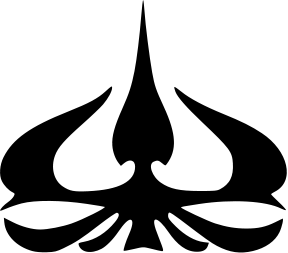 MODUL 7Nama Dosen:Ir. Teddy Siswanto, MMSiHari/Tanggal:Hari, Tanggal Bulan 2022Praktikum Data WarehouseNama Asisten Labratorium:Azhar Rizki Zulma
065001900001Nadiya Amanda Rizkania
064001900003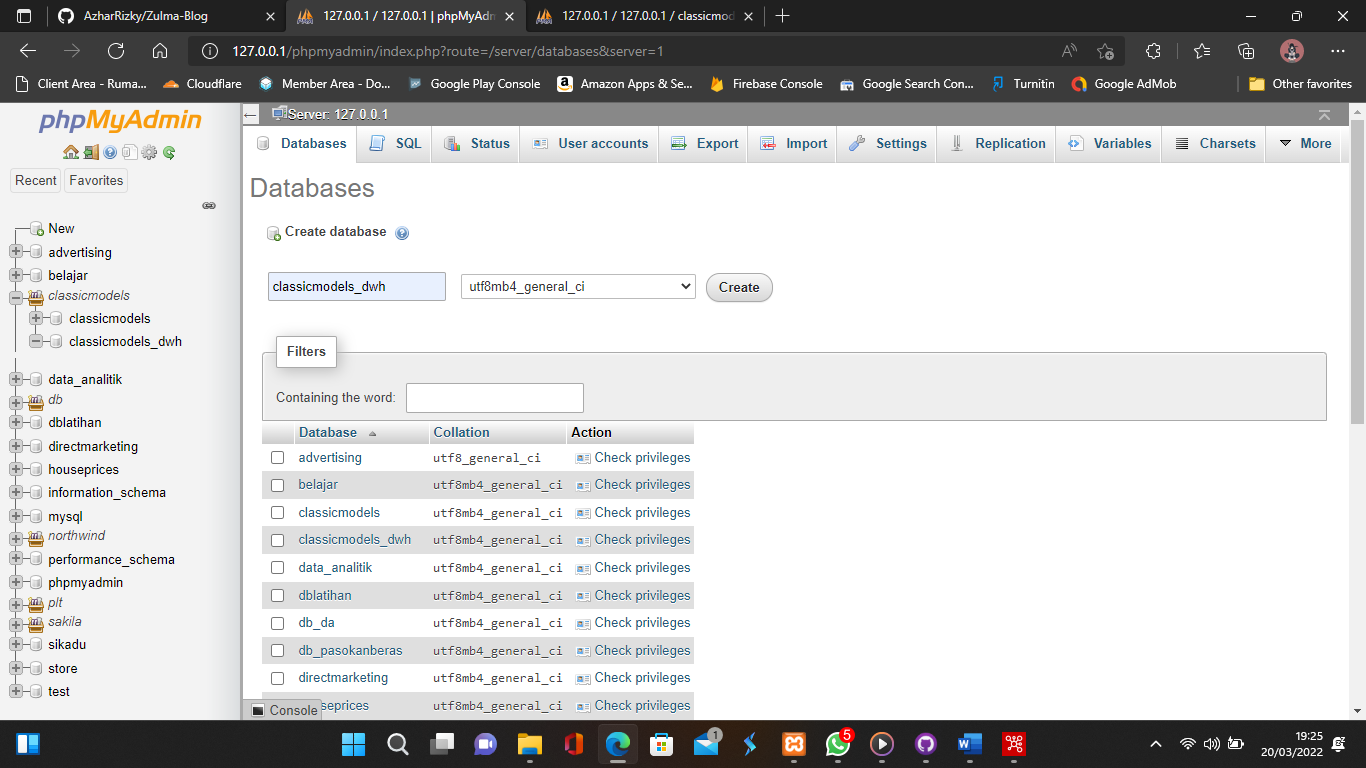 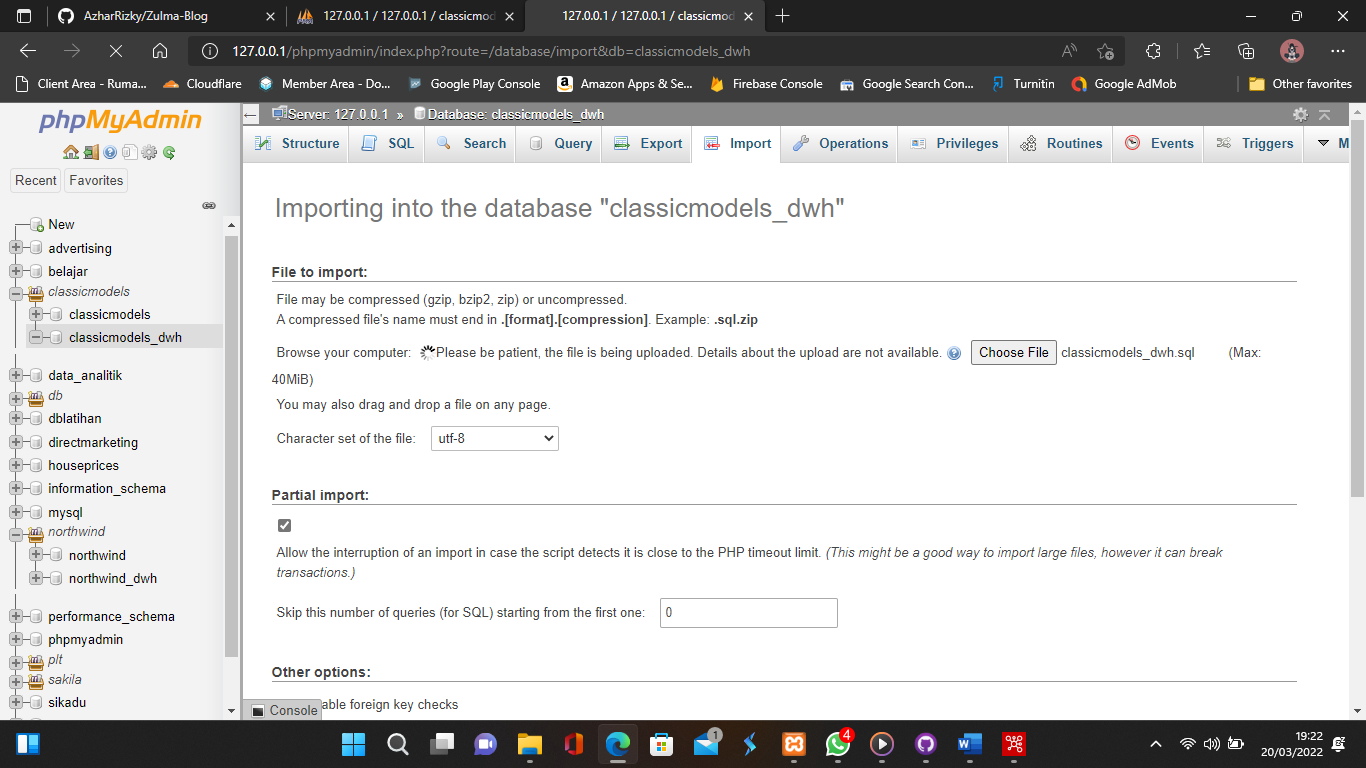 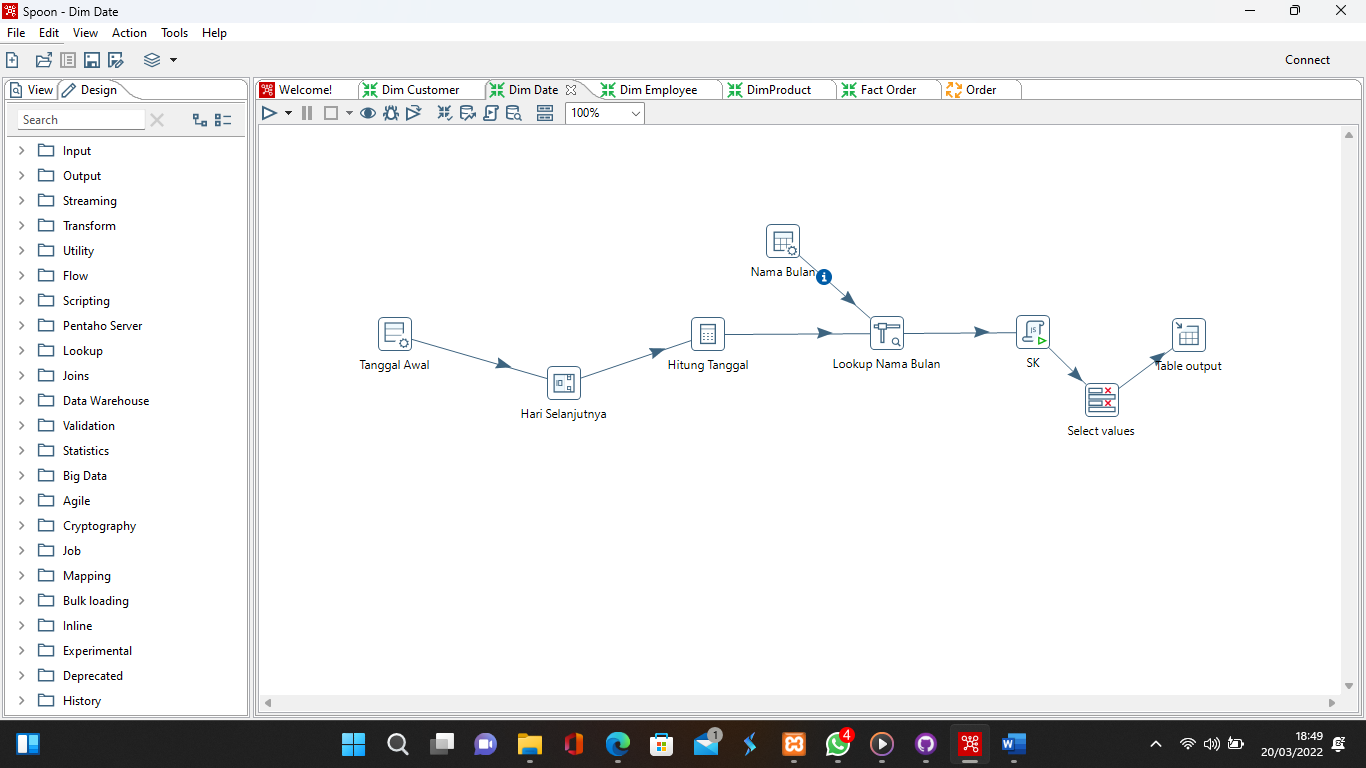 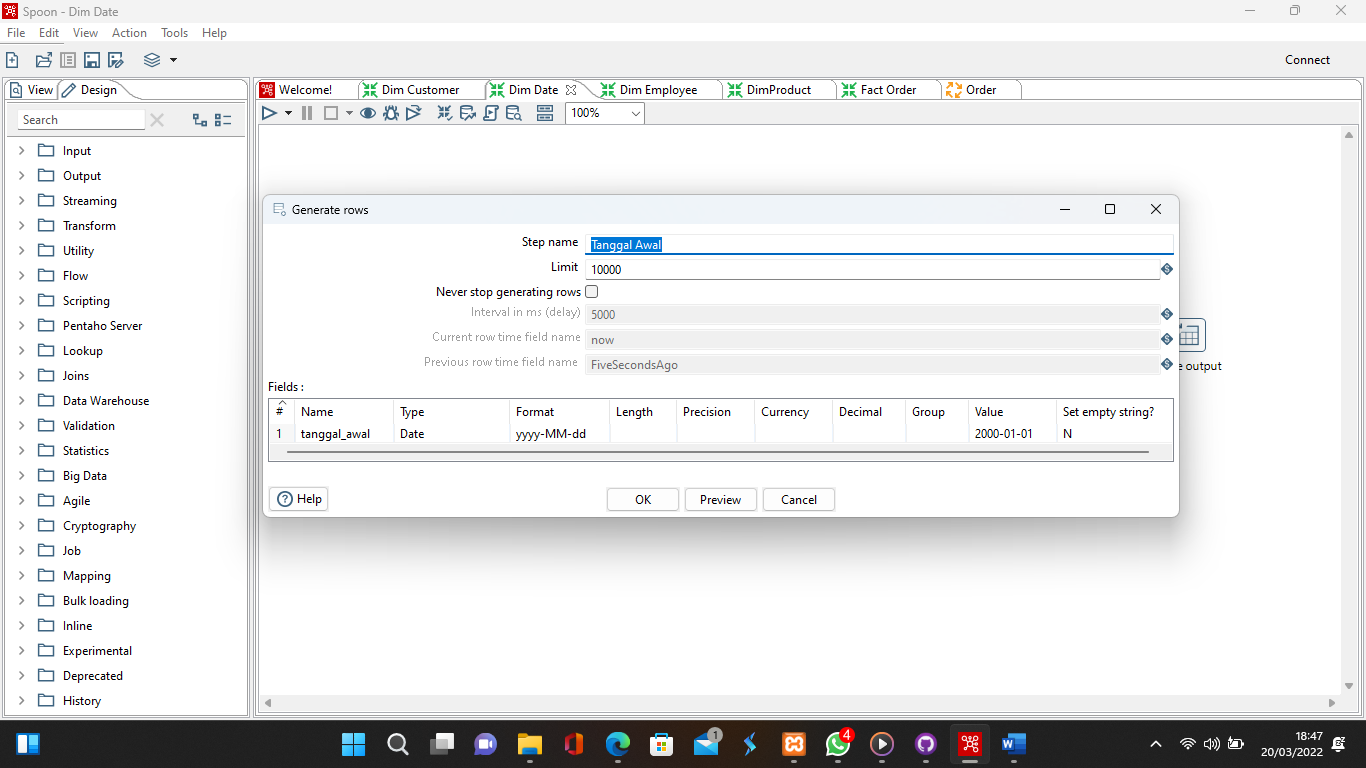 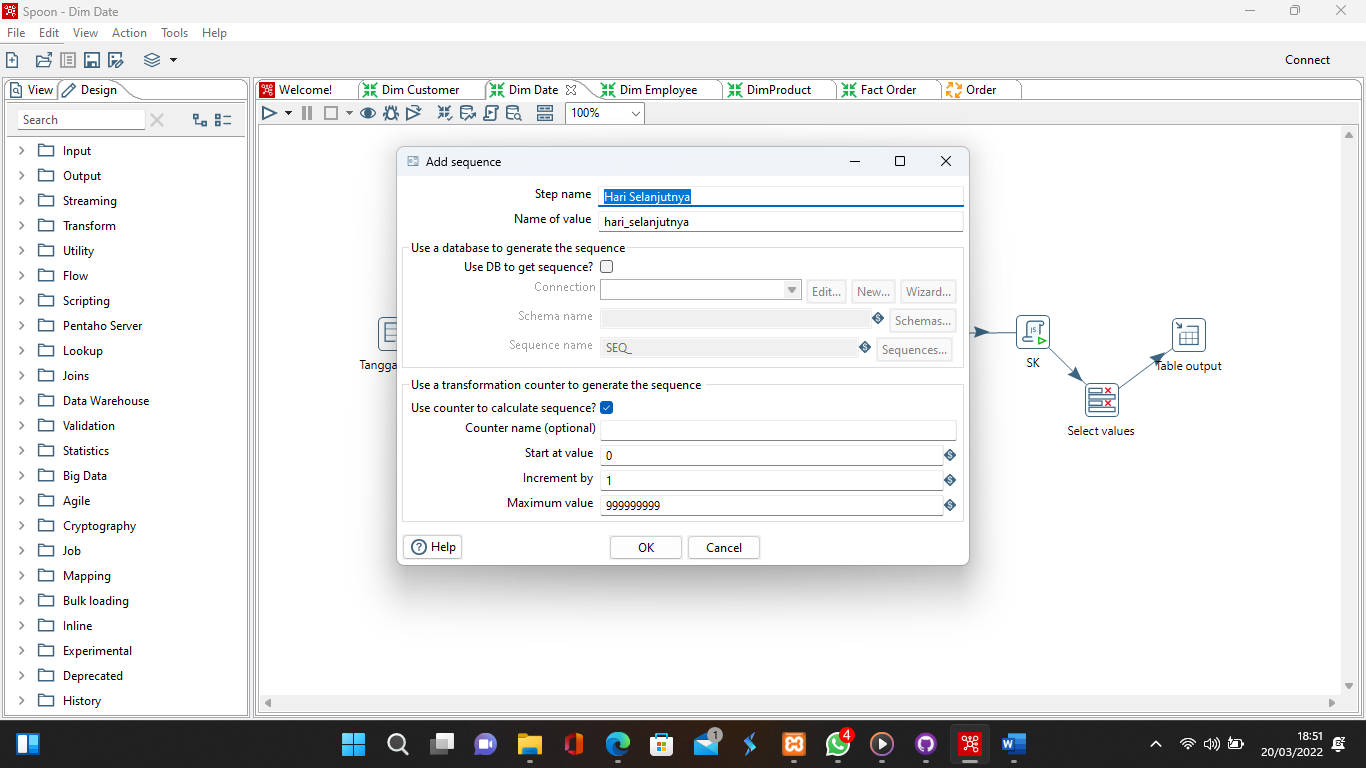 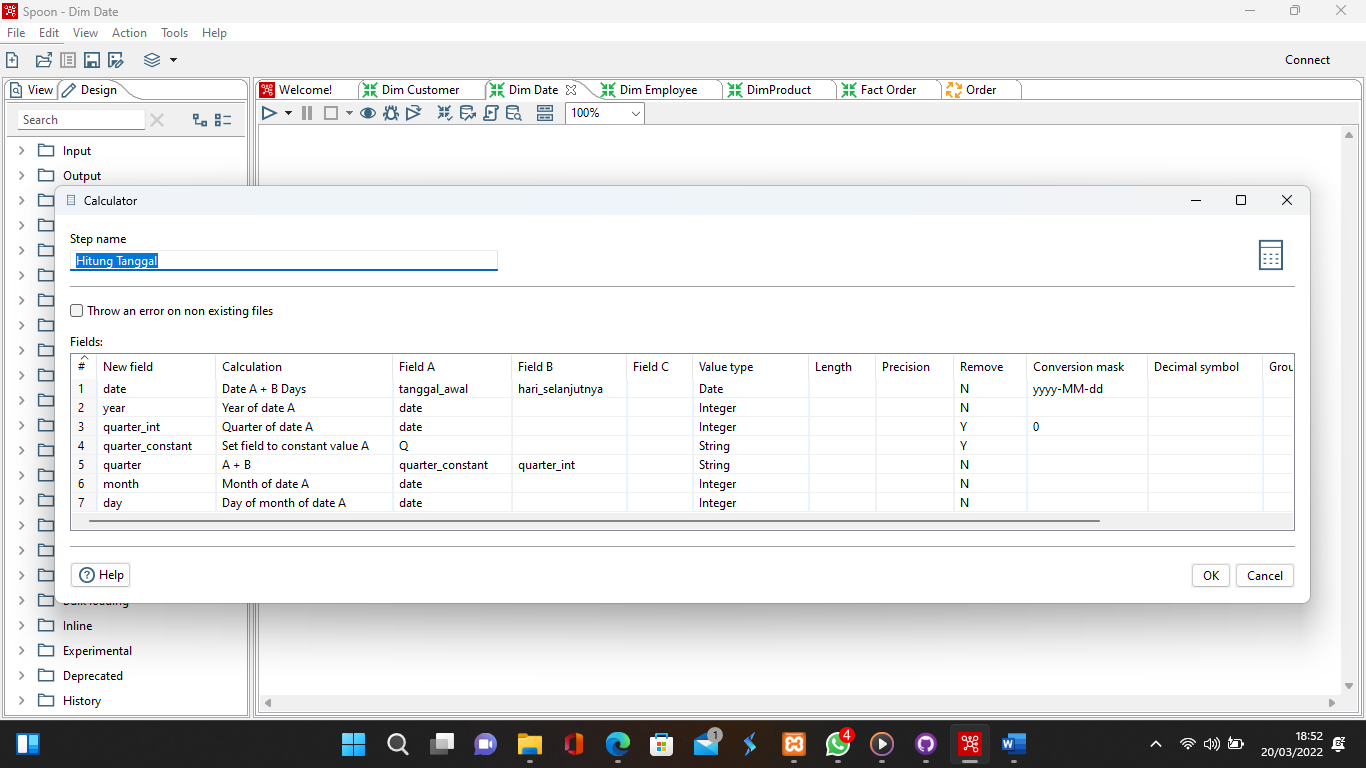 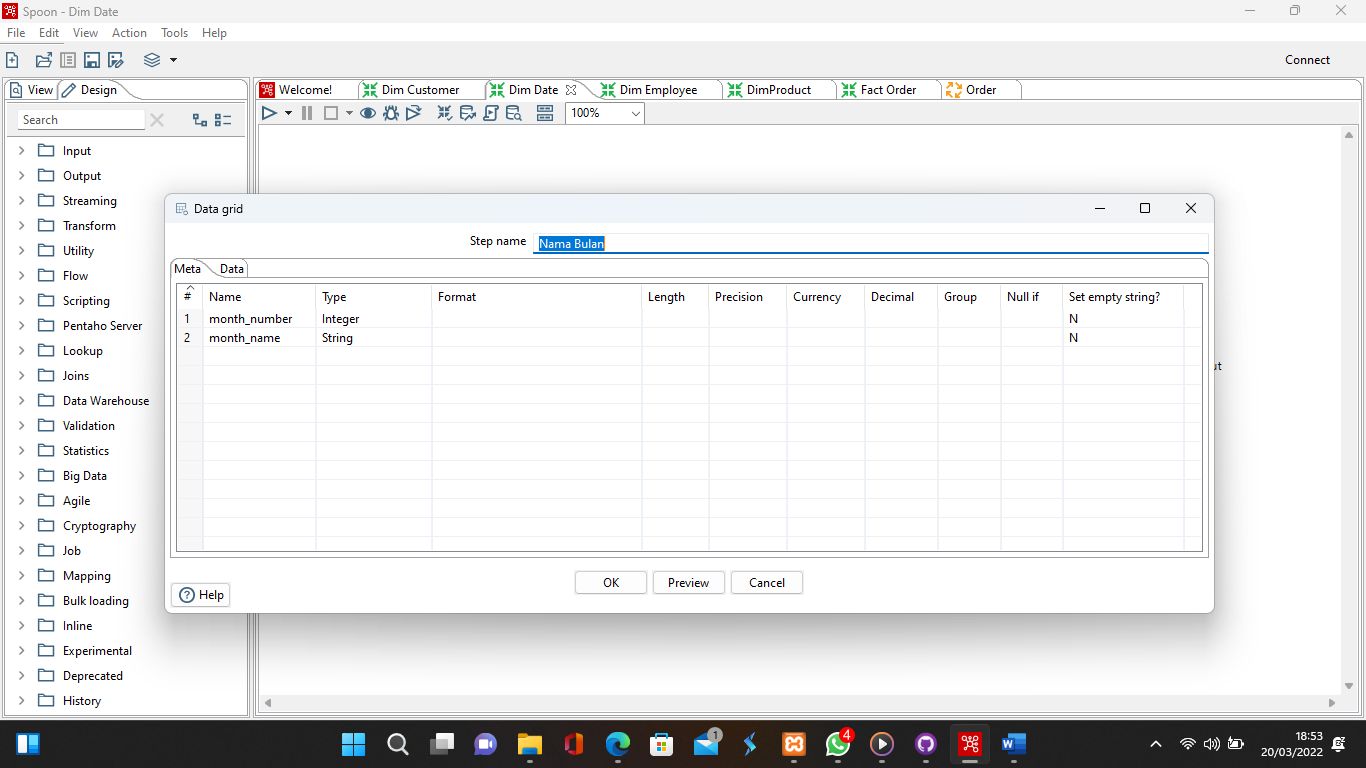 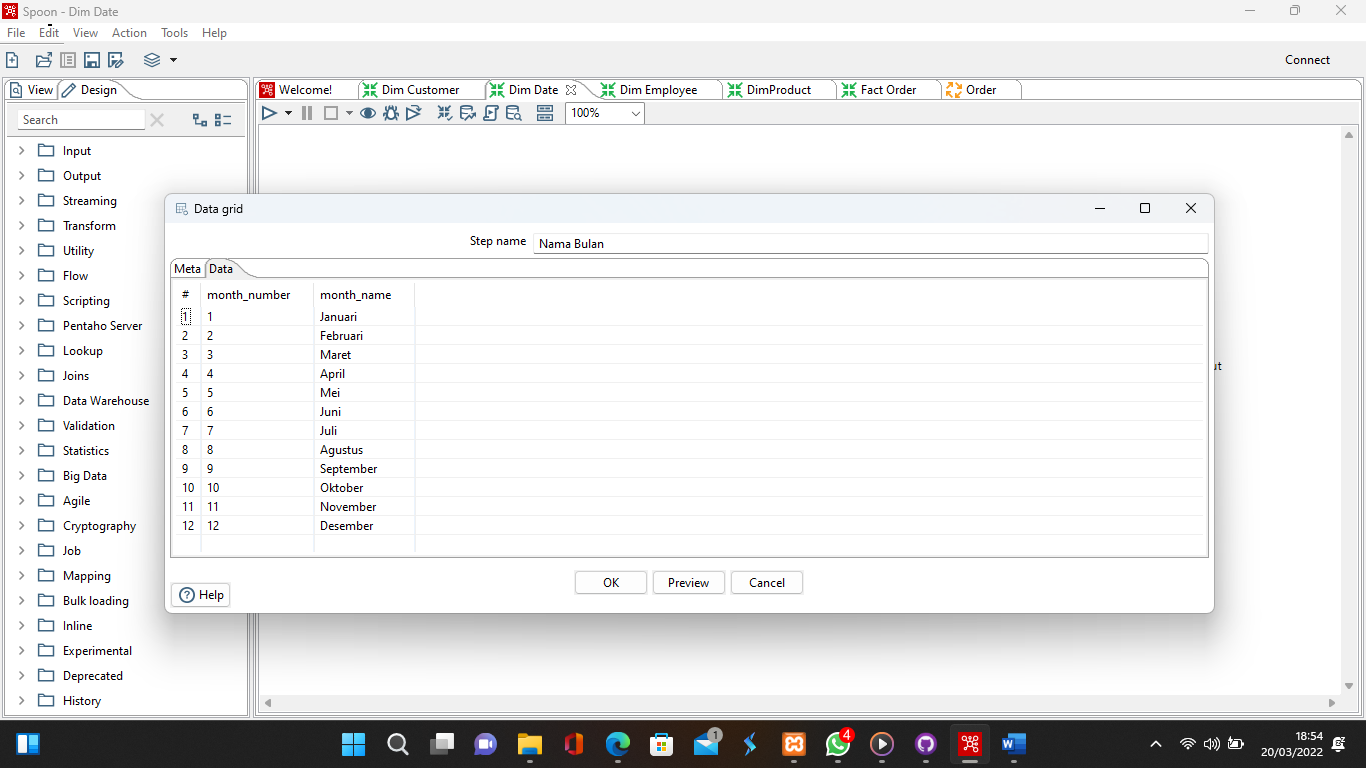 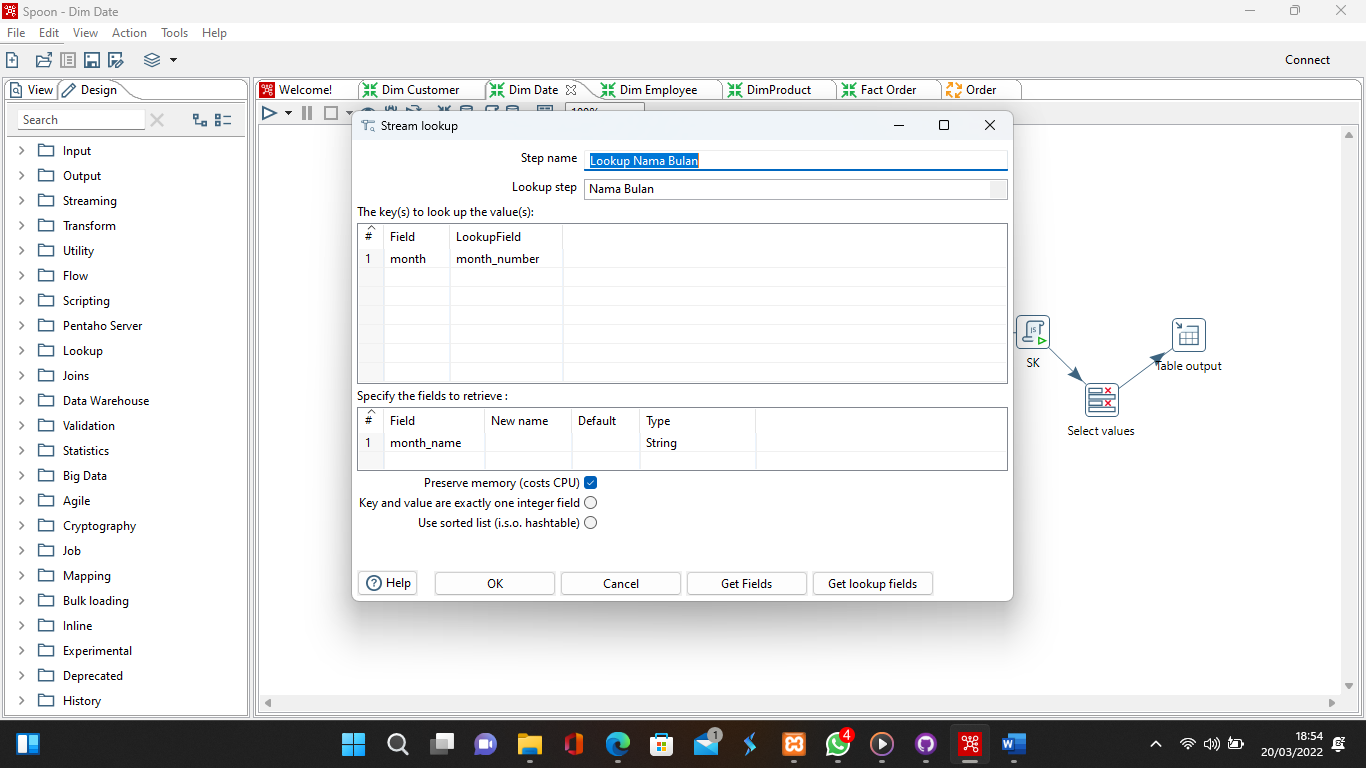 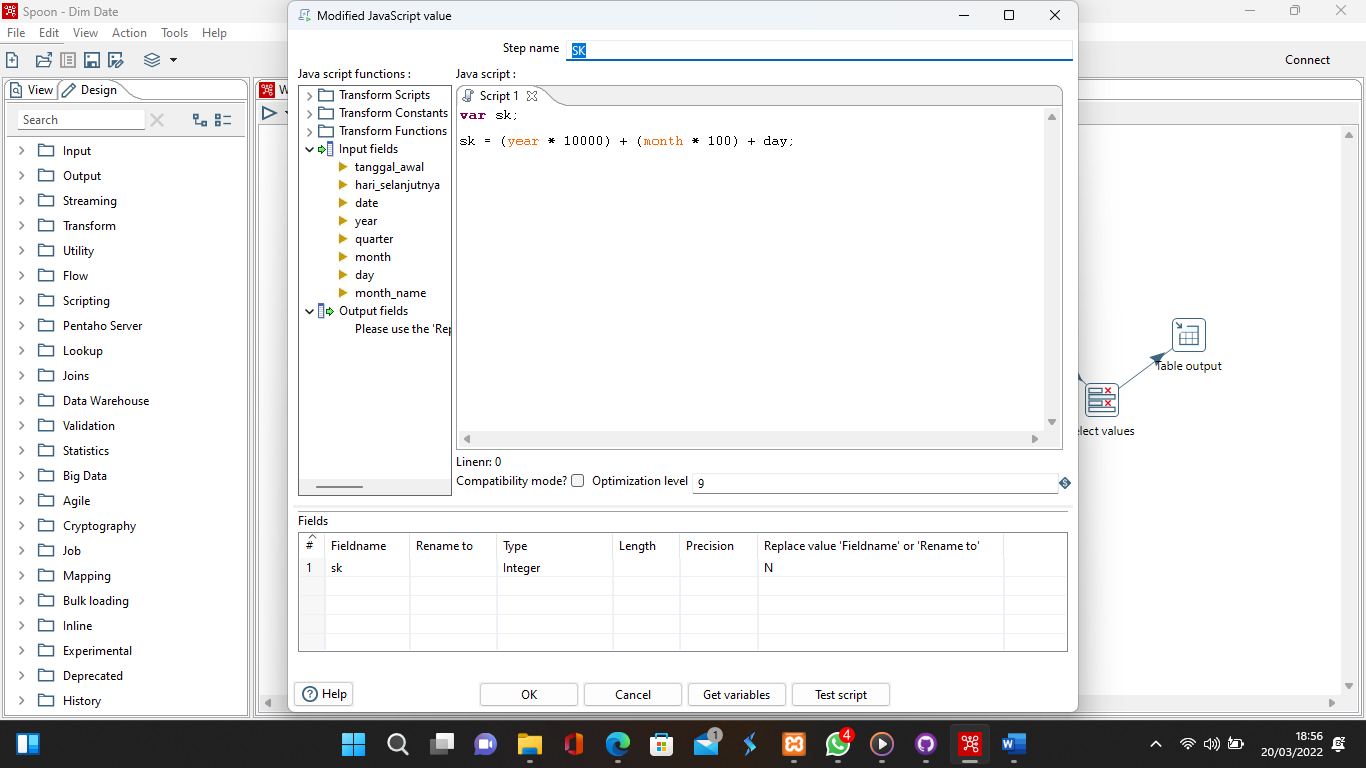 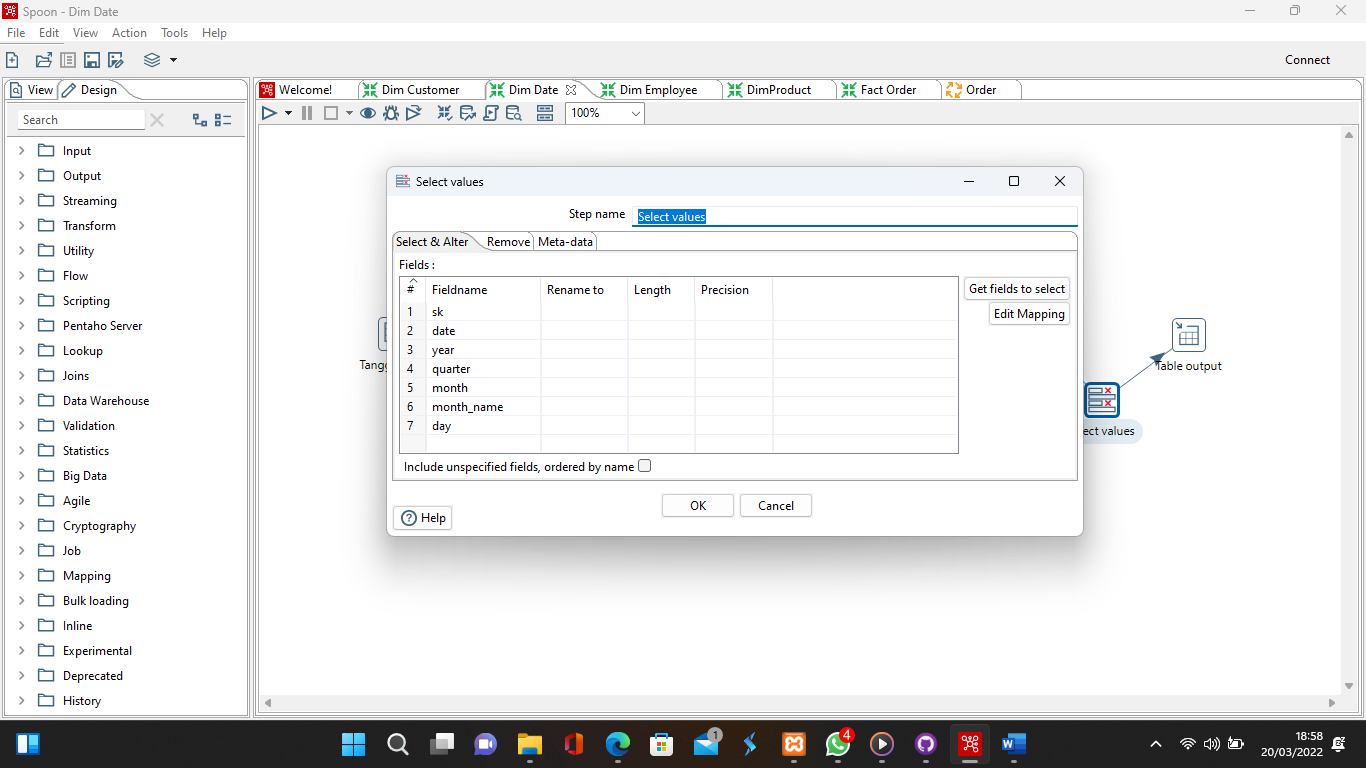 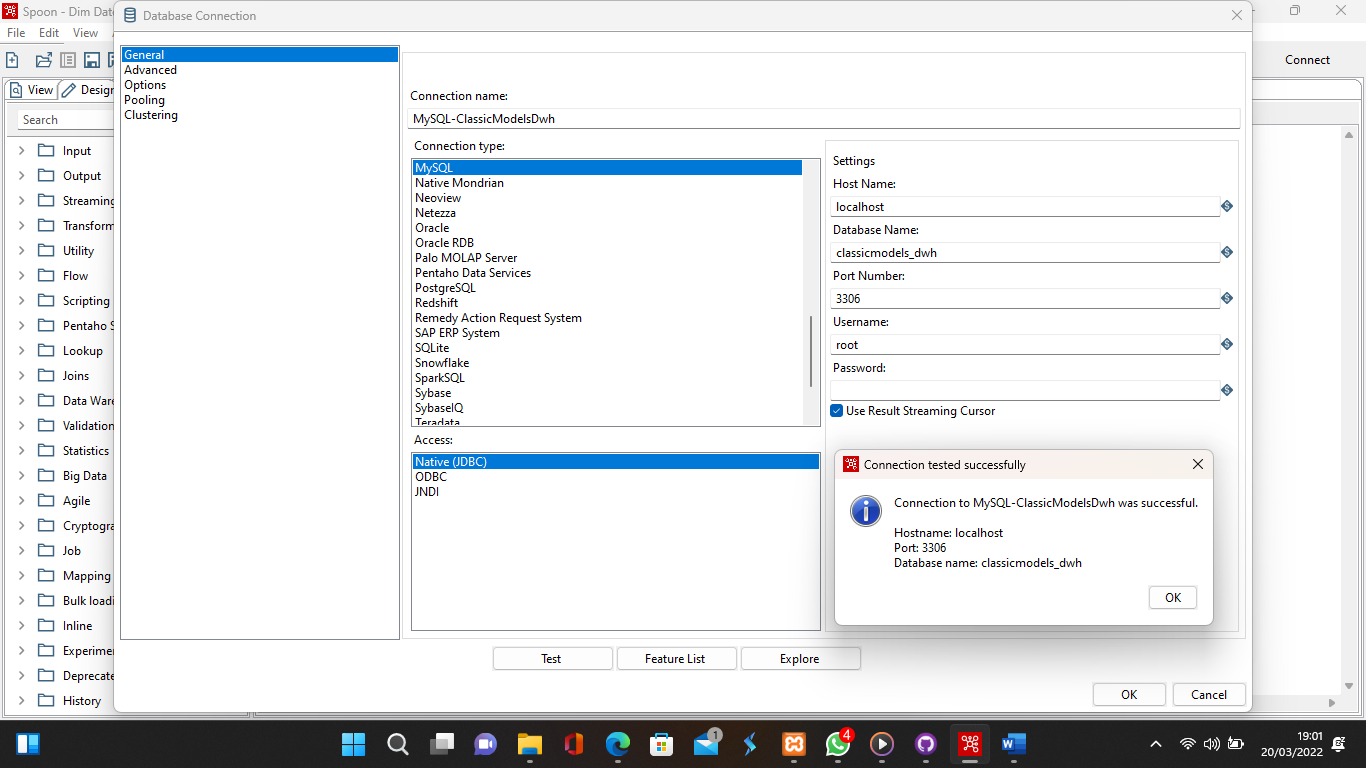 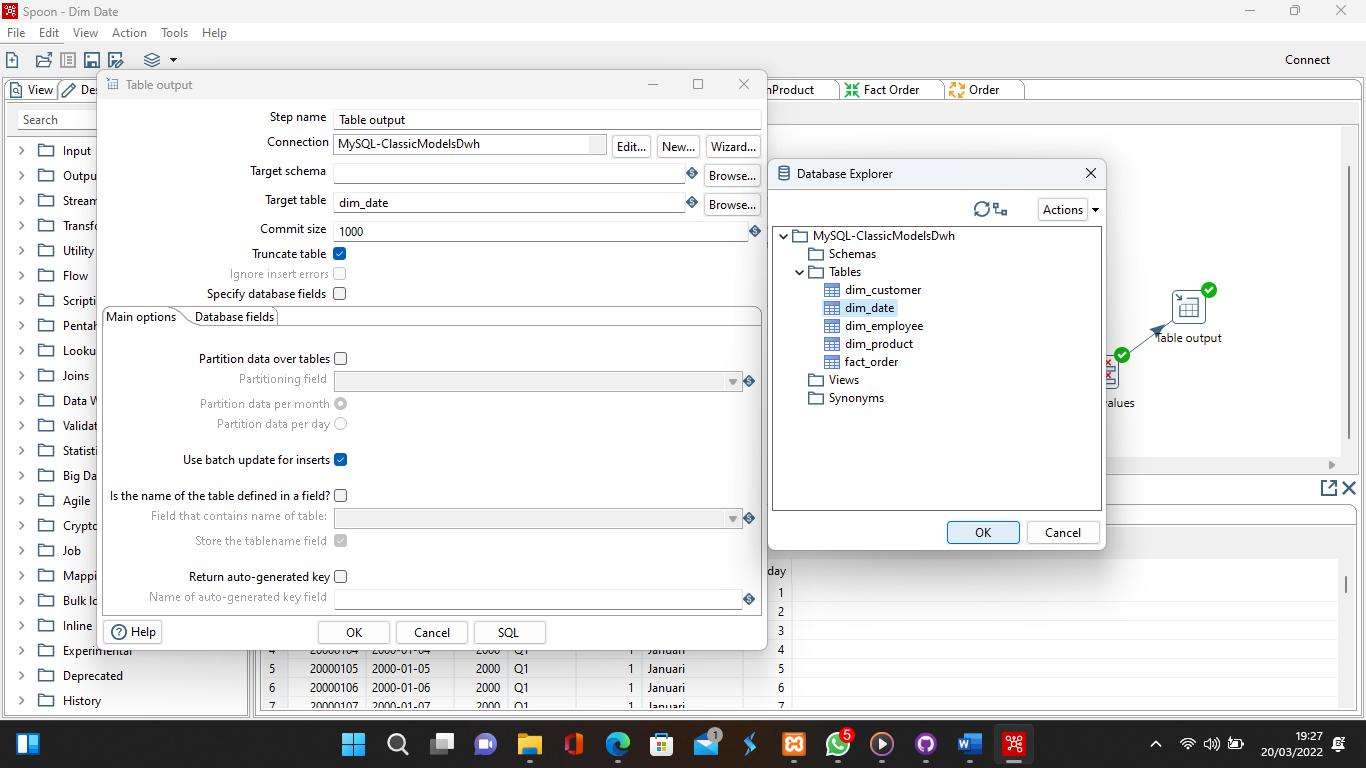 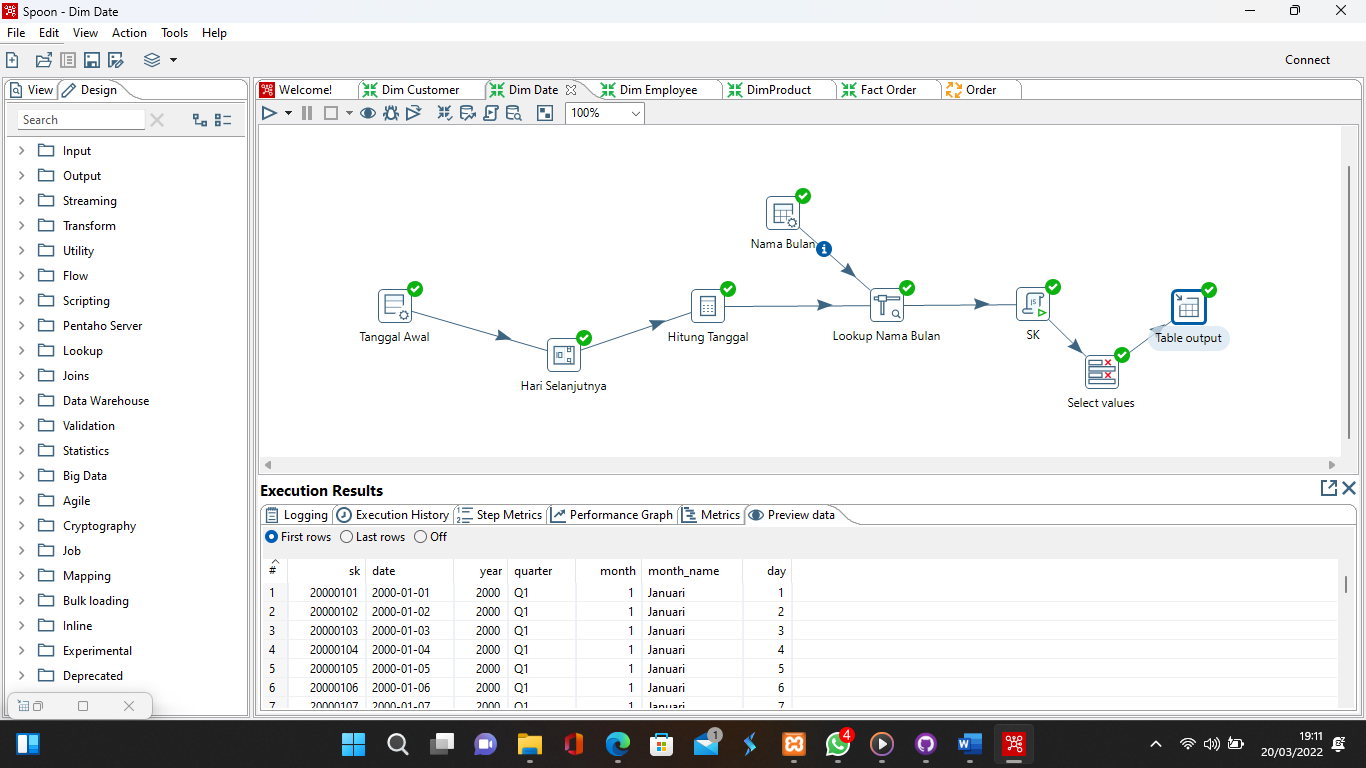 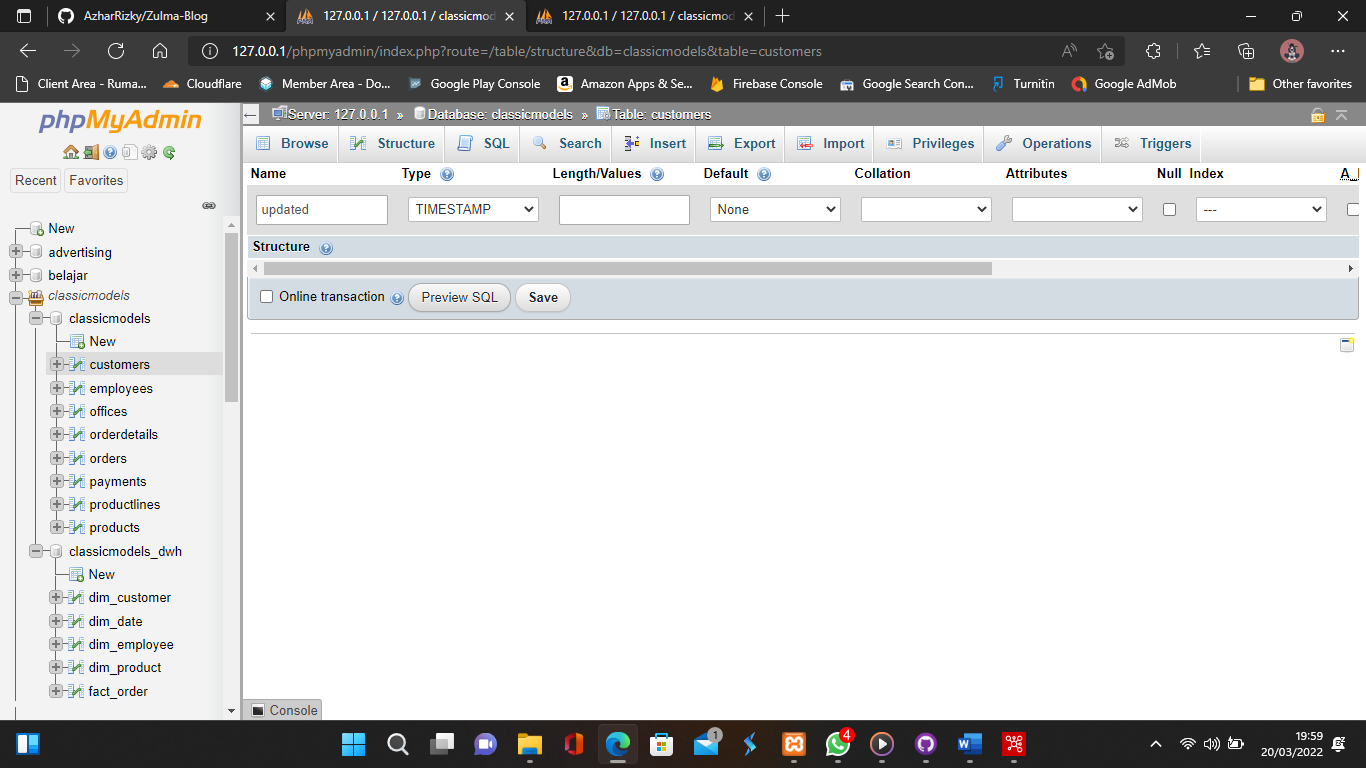 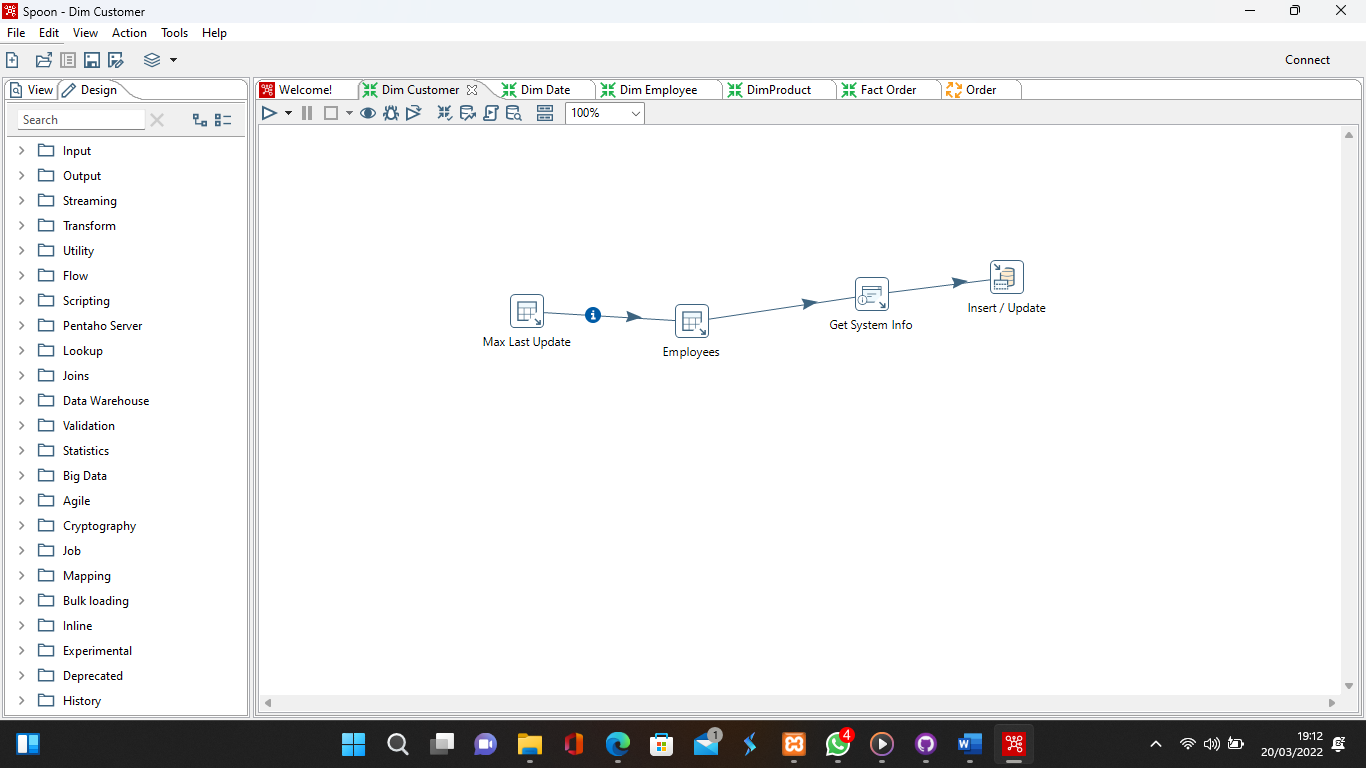 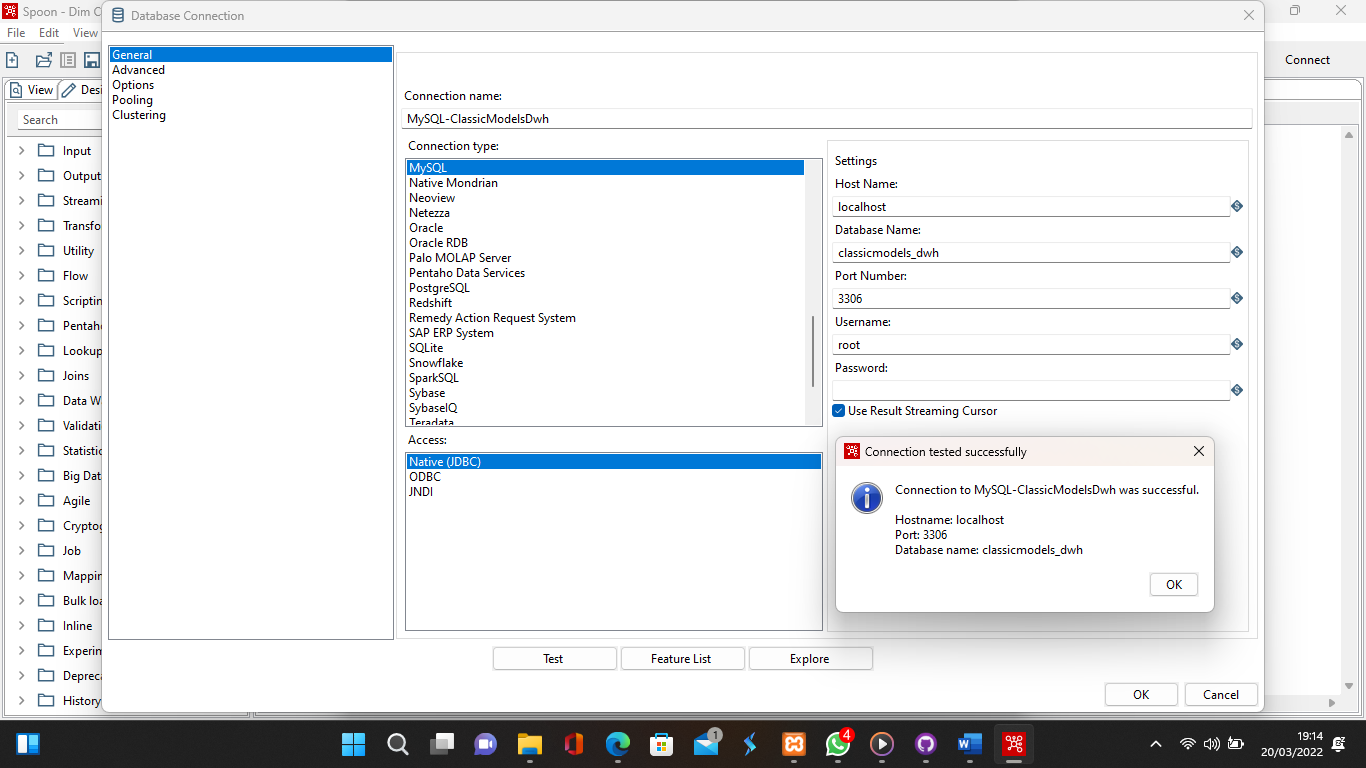 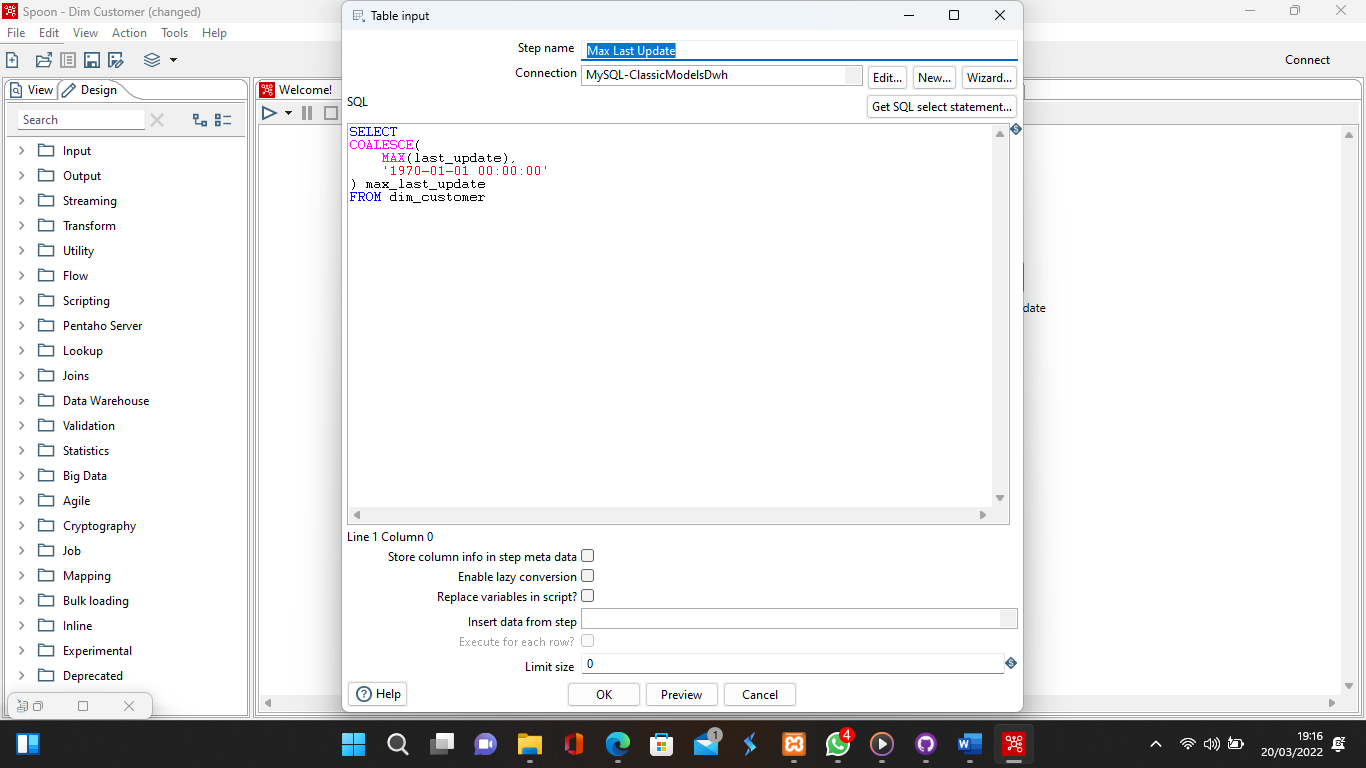 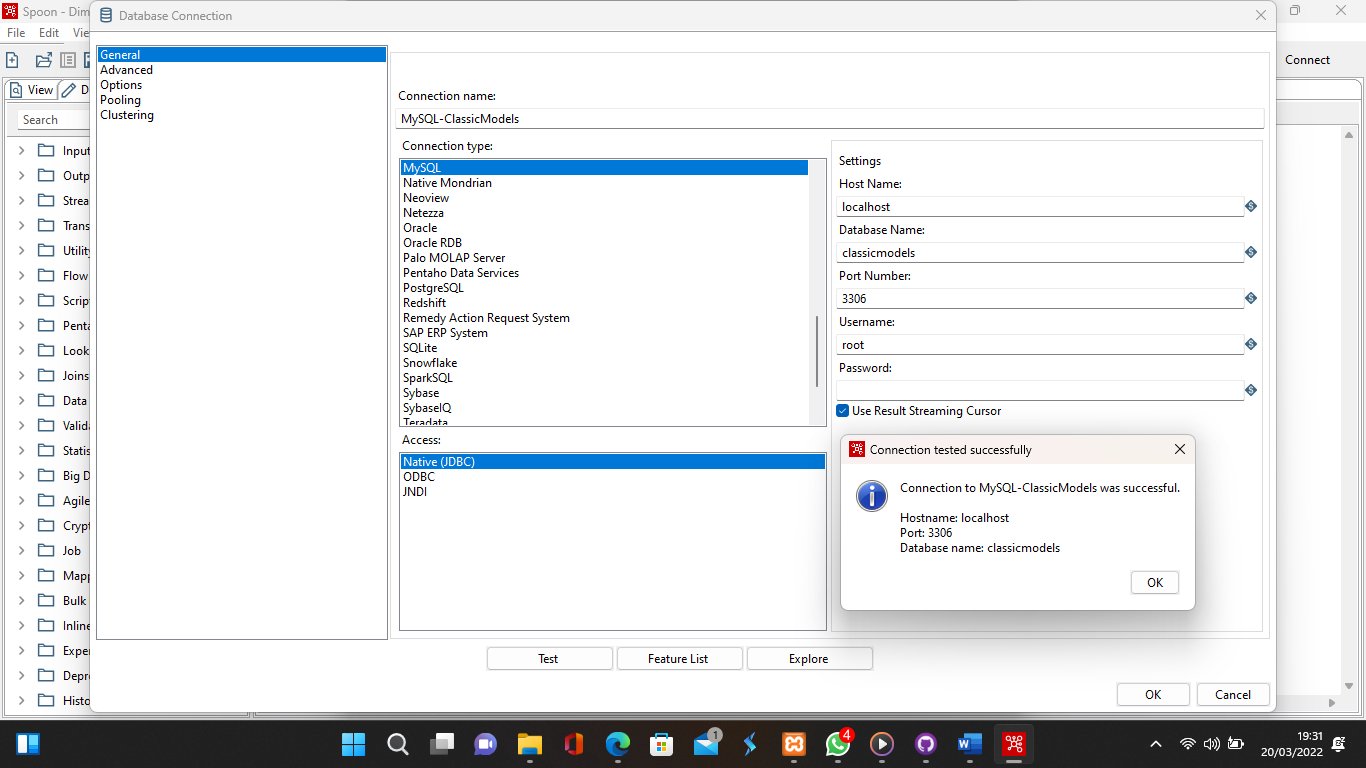 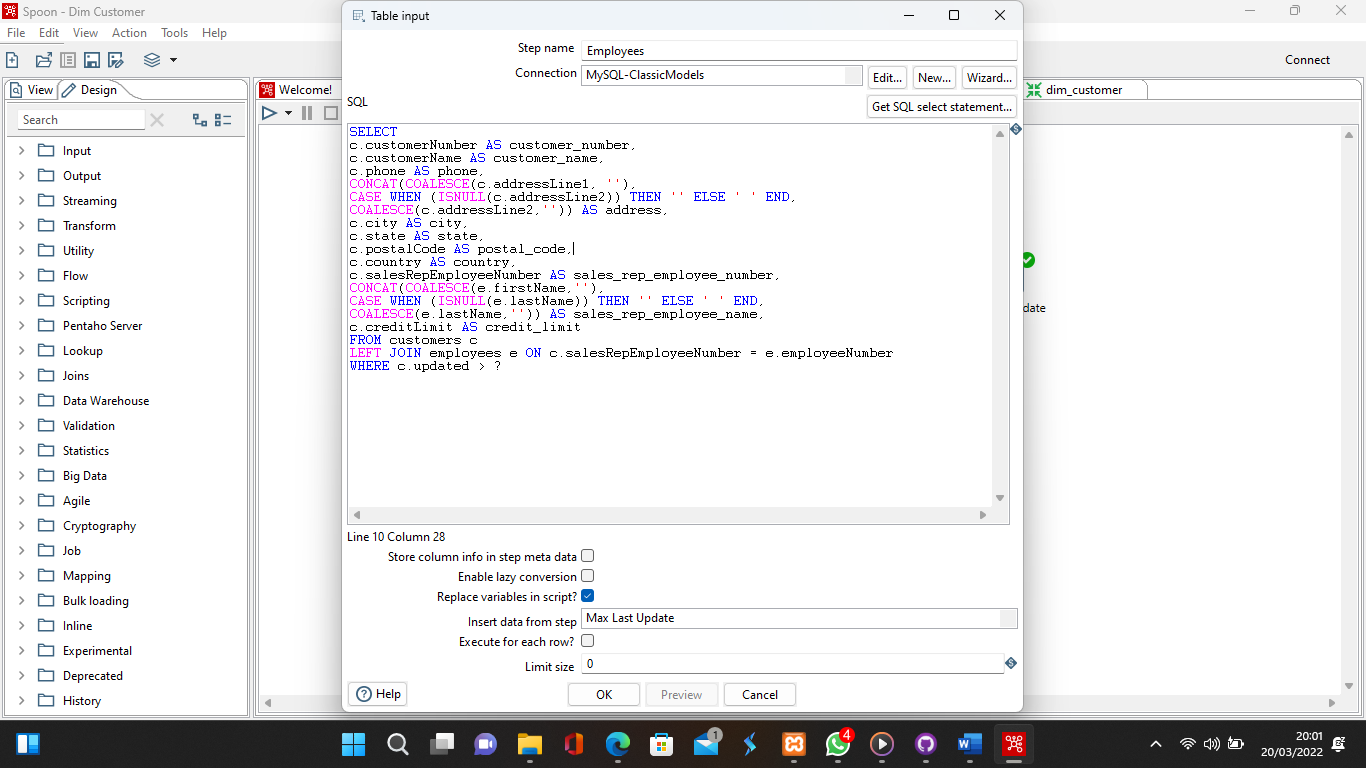 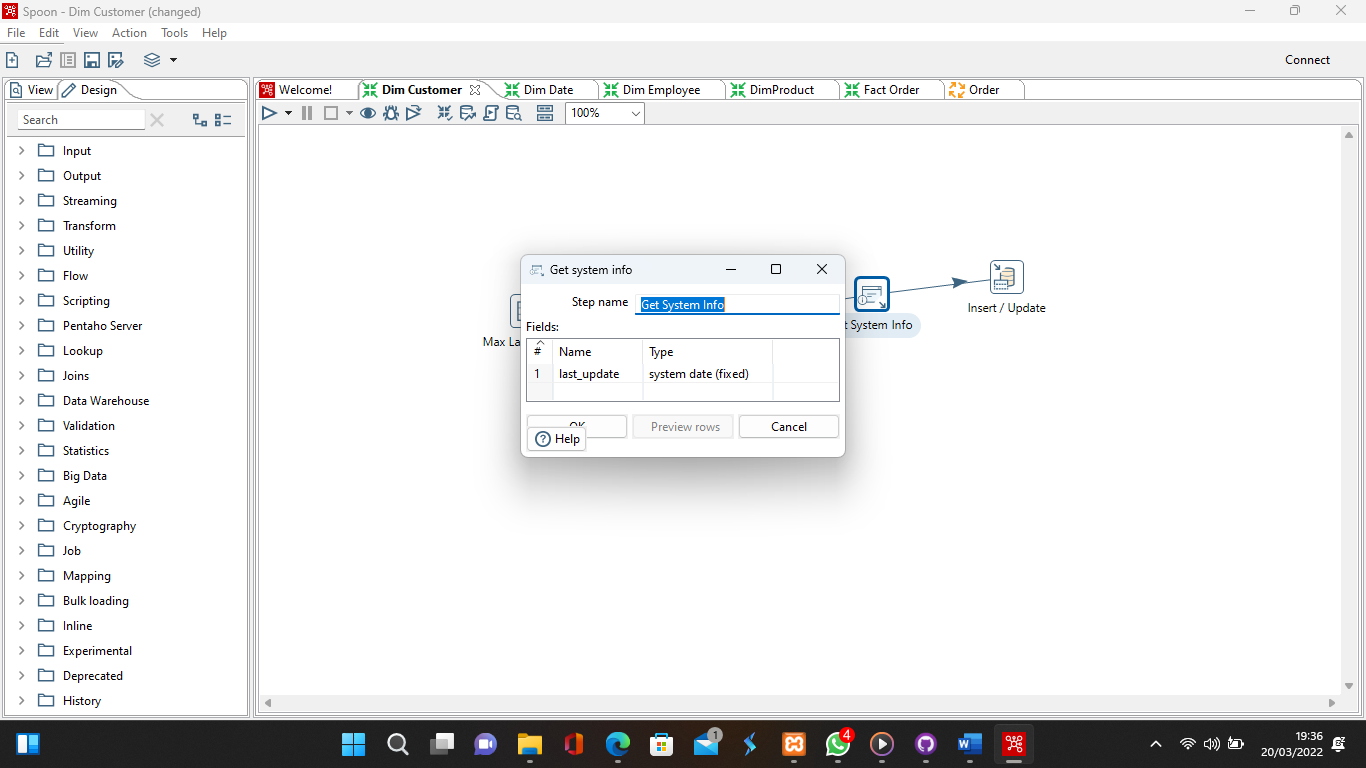 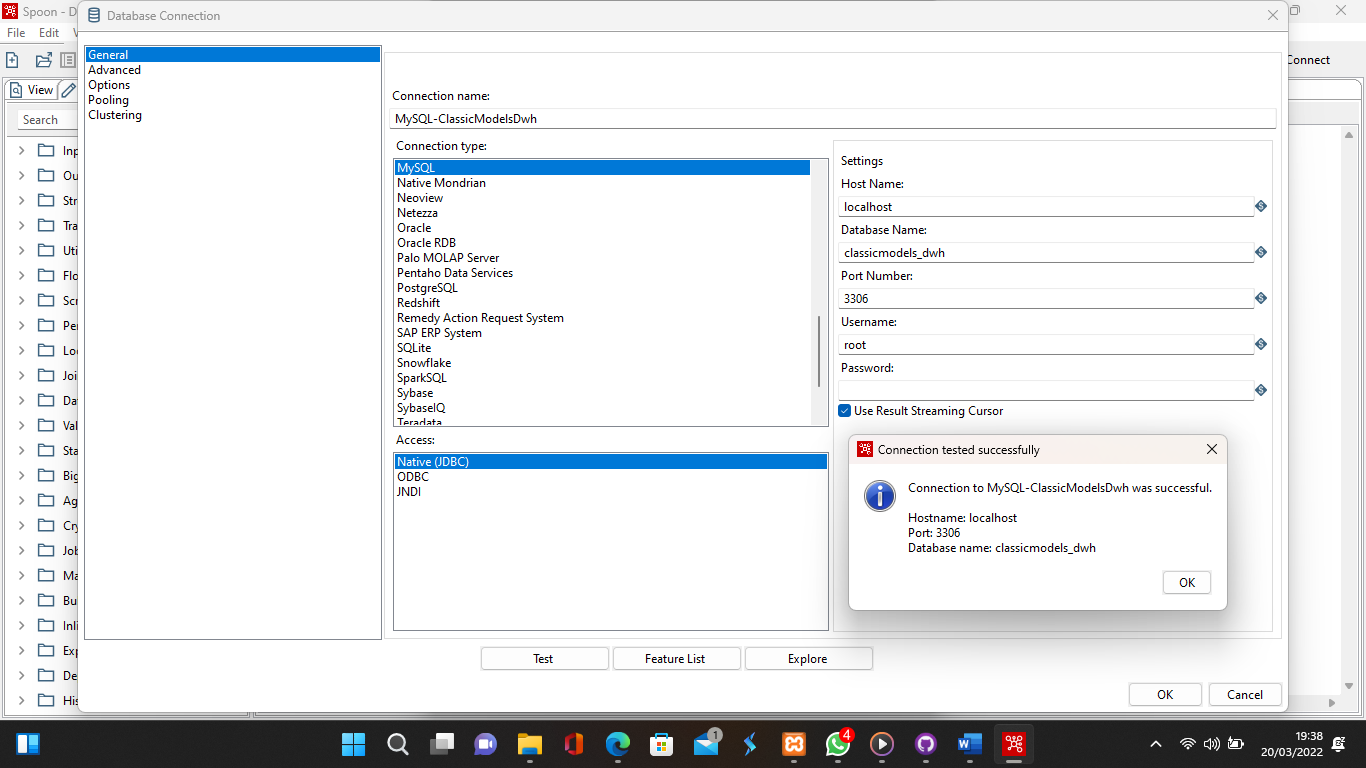 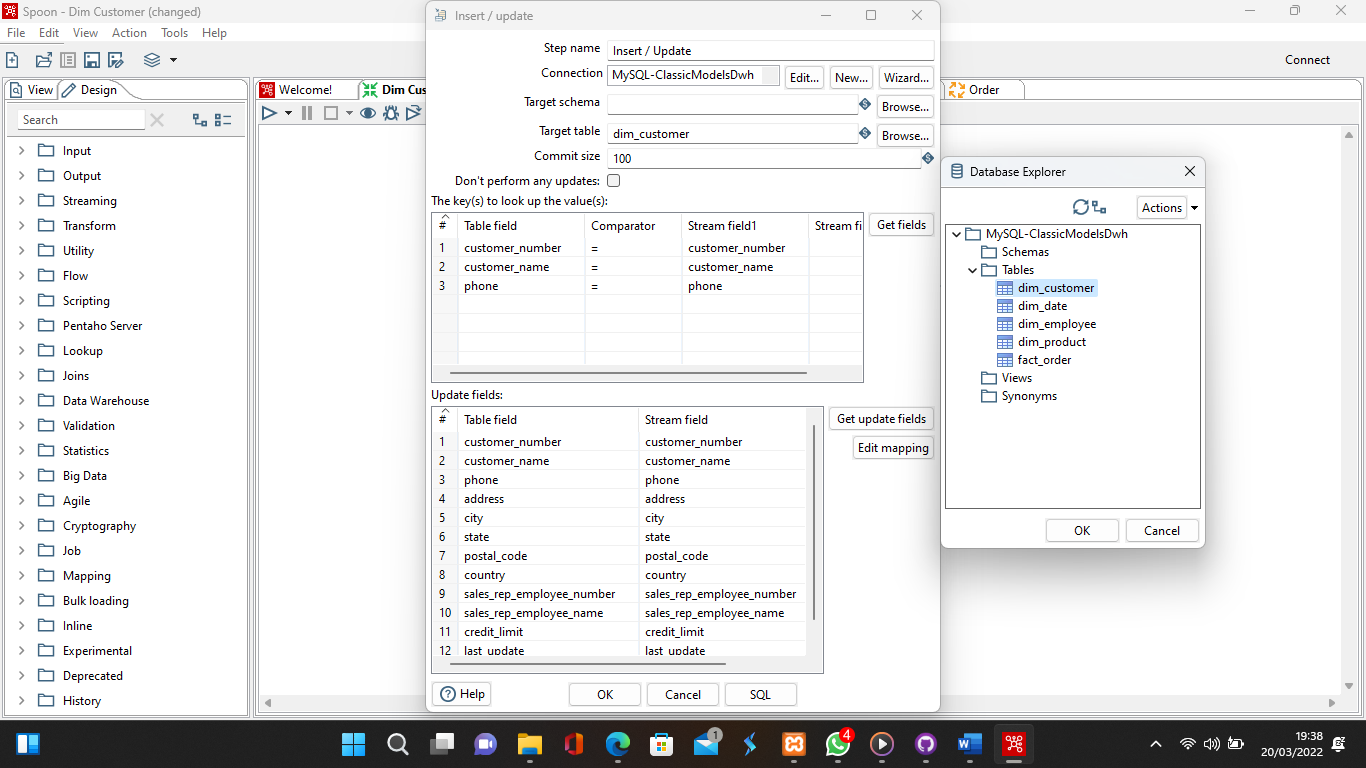 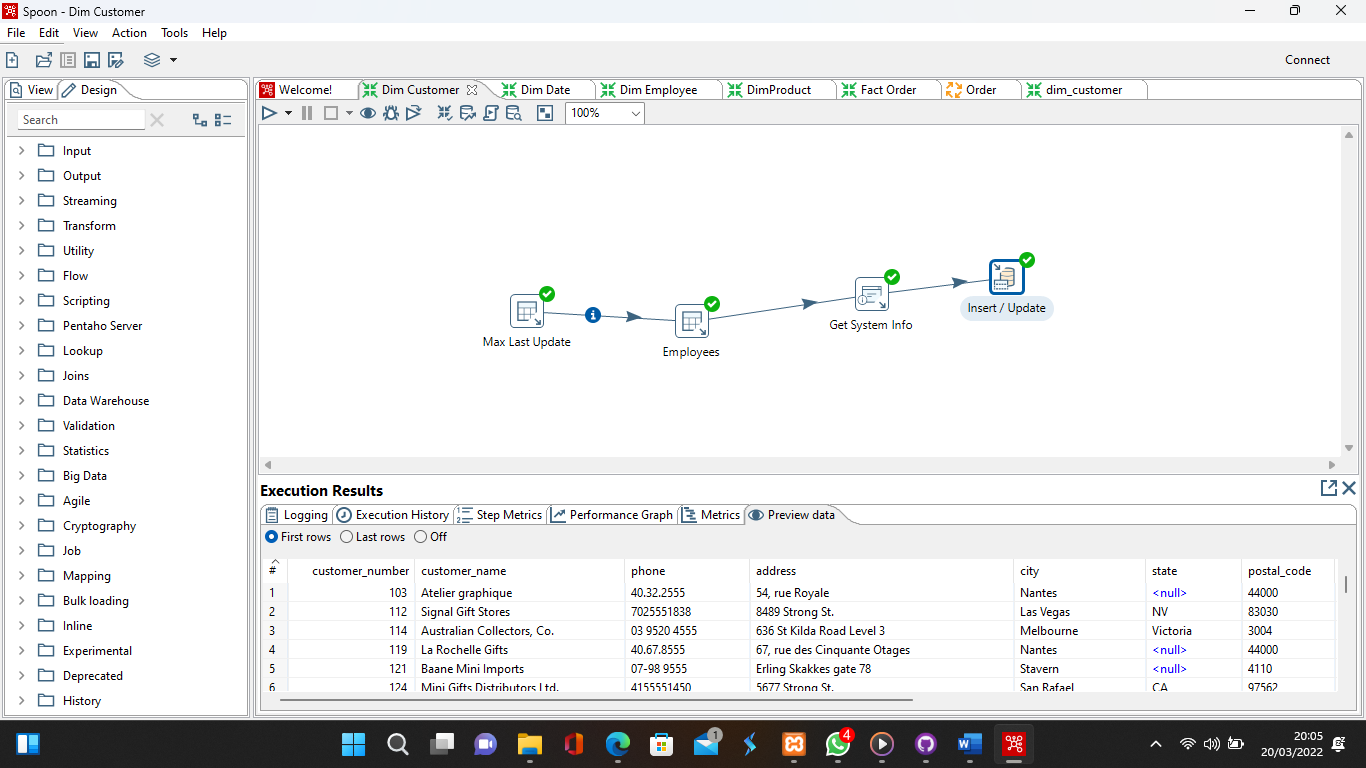 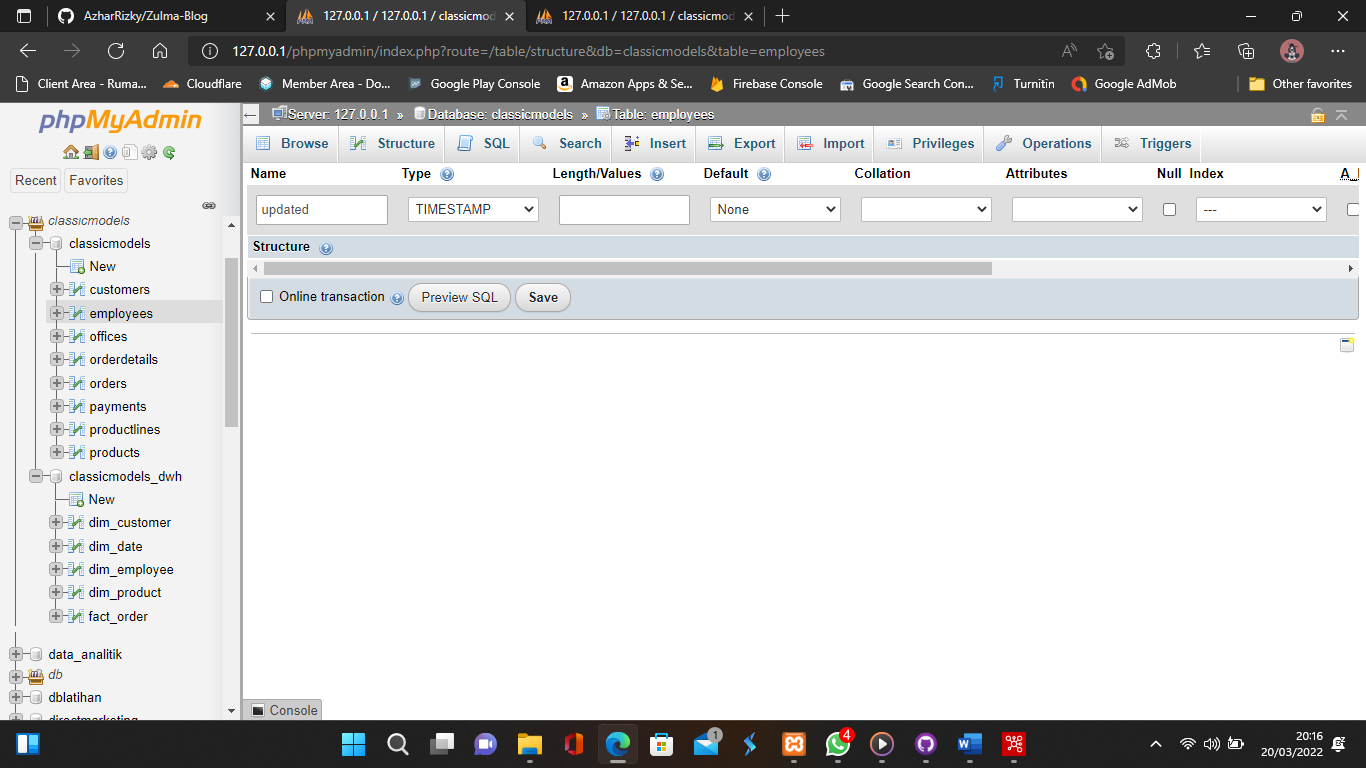 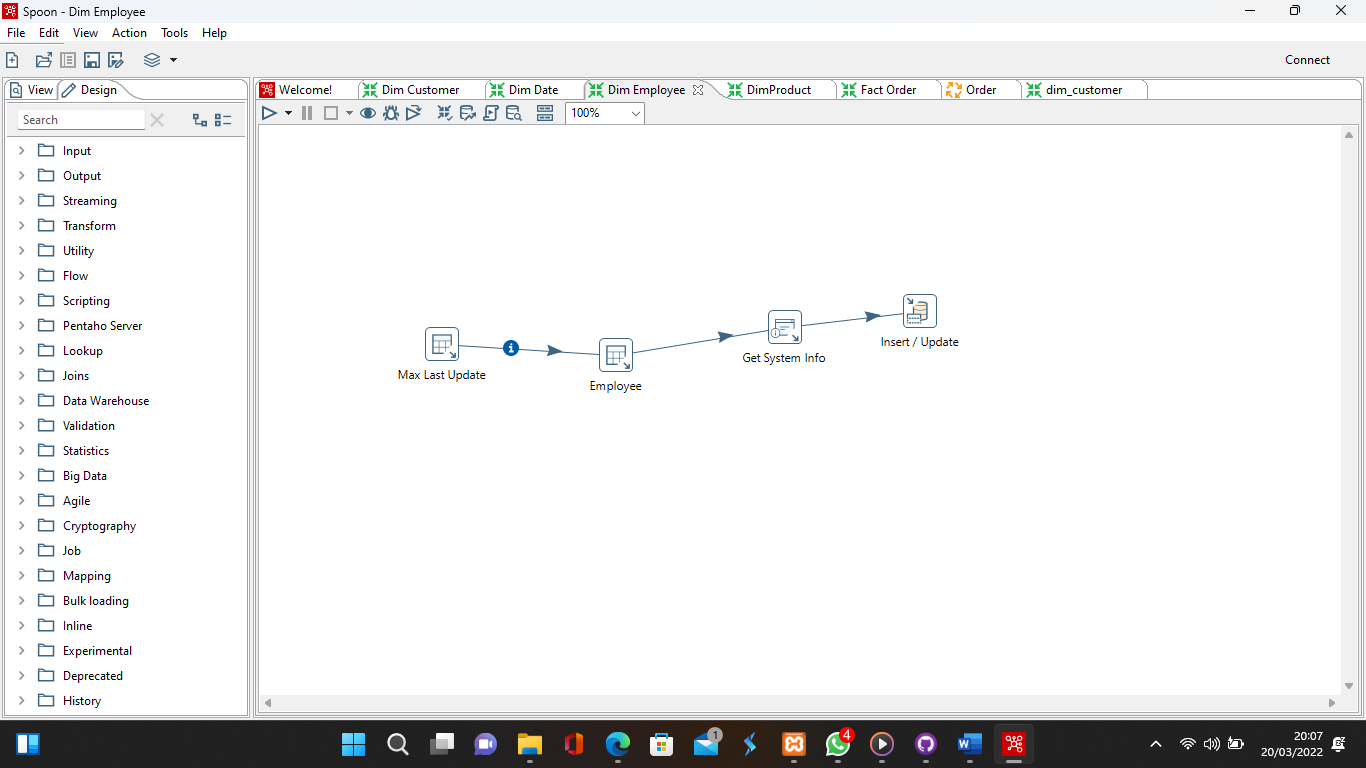 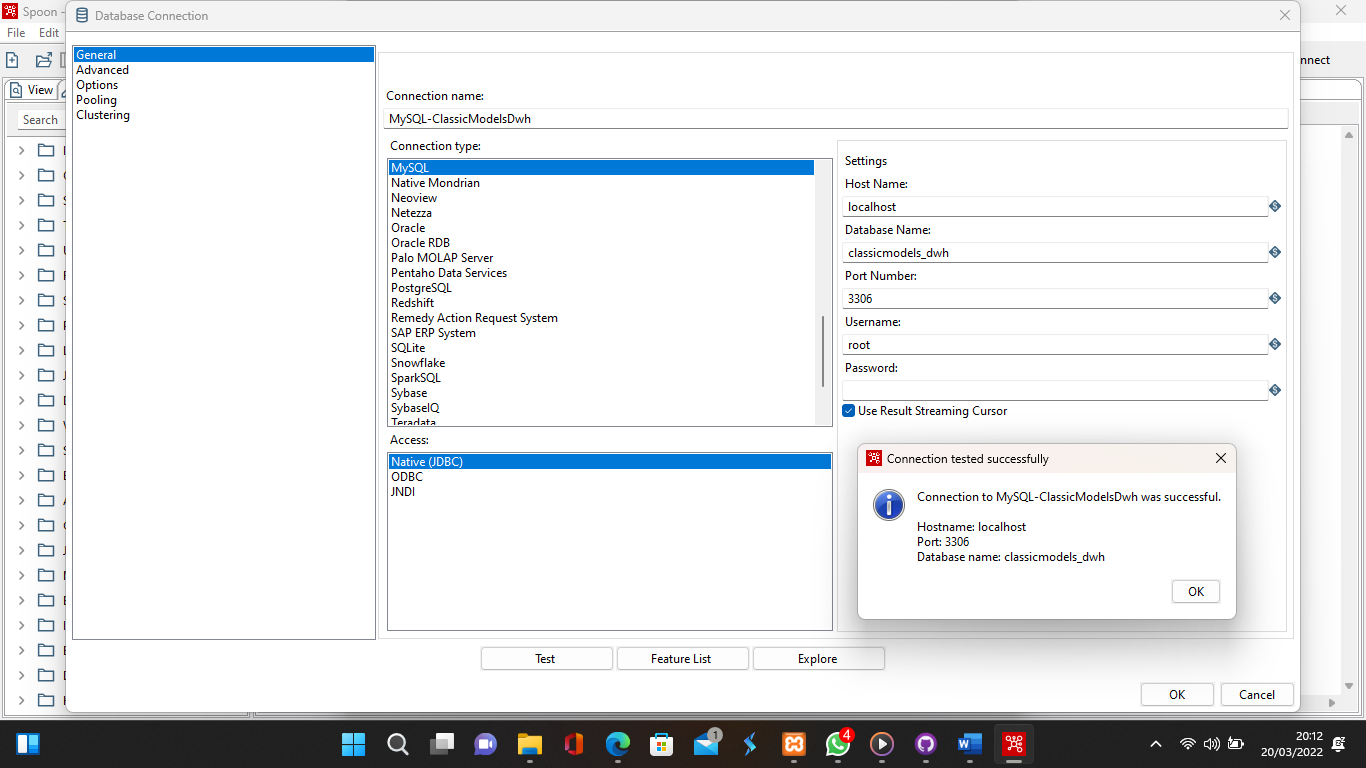 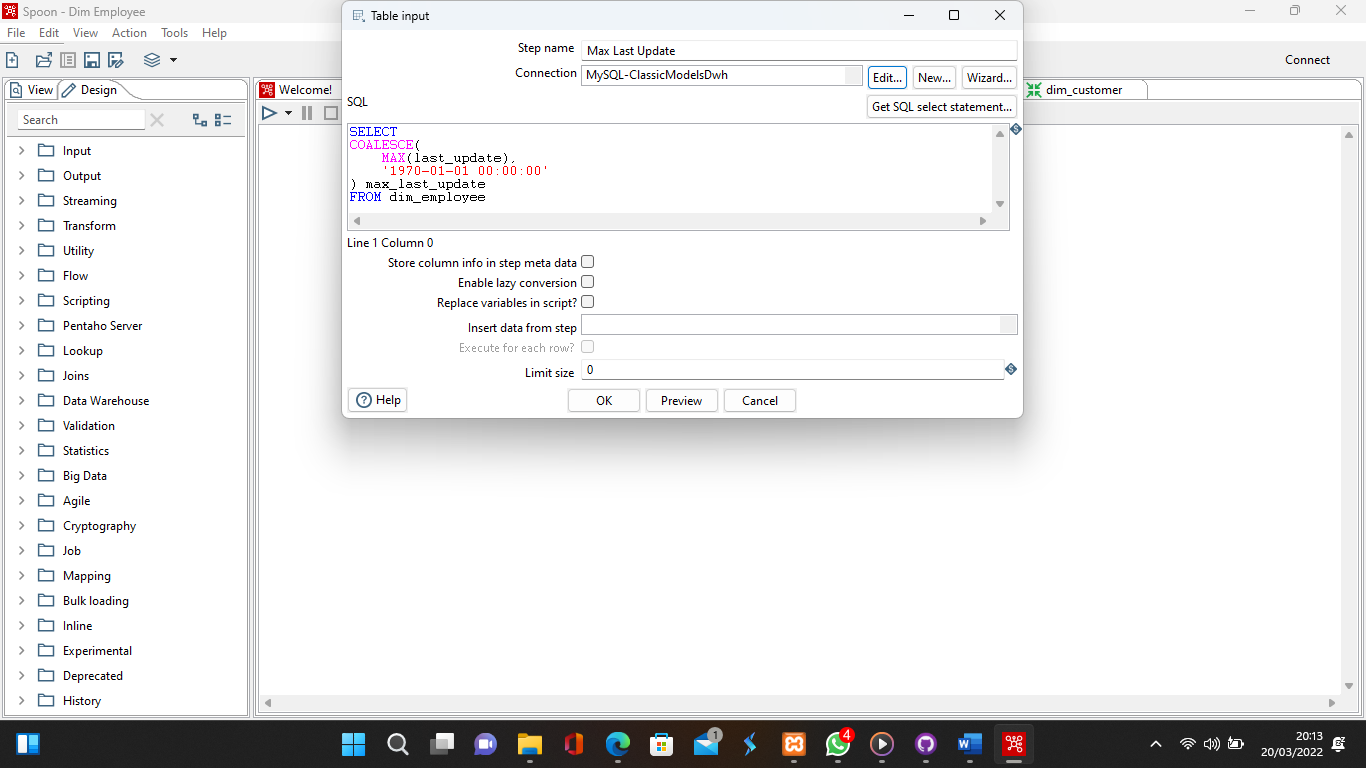 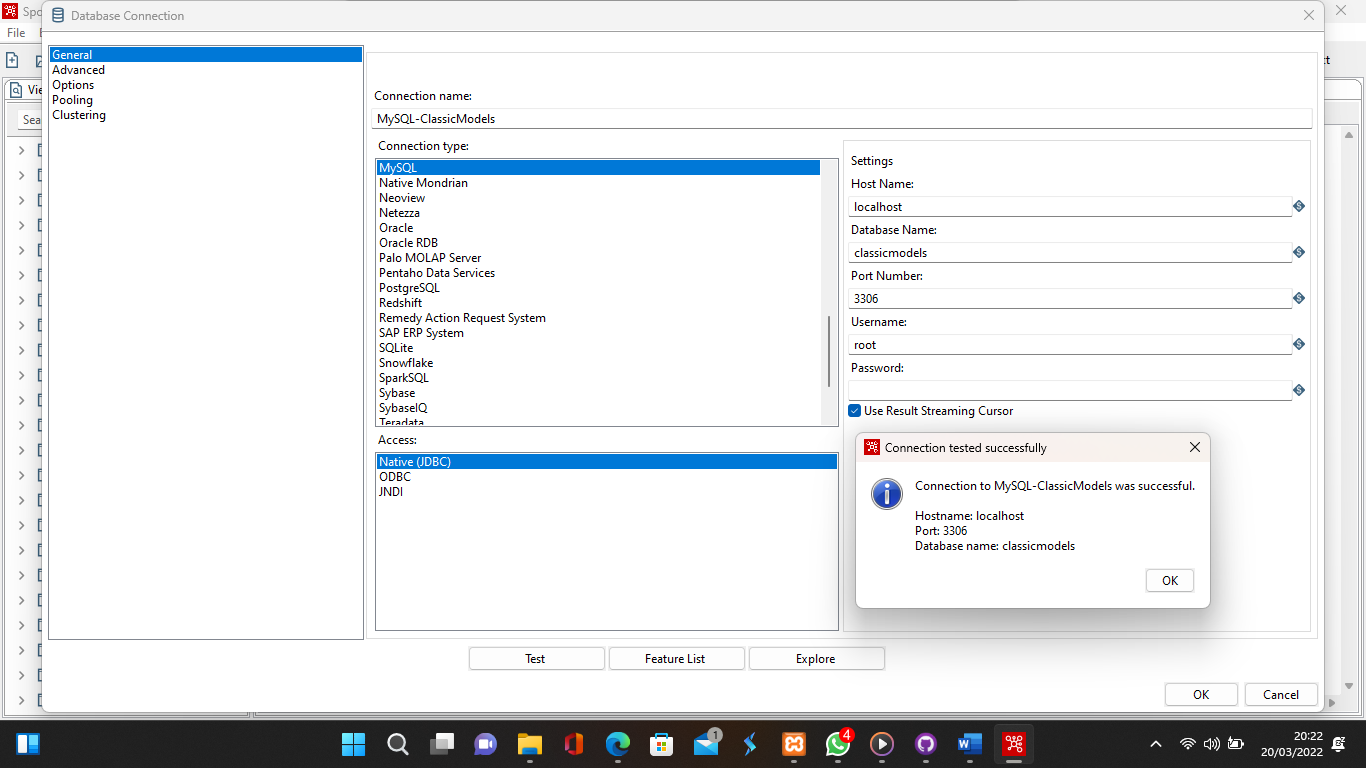 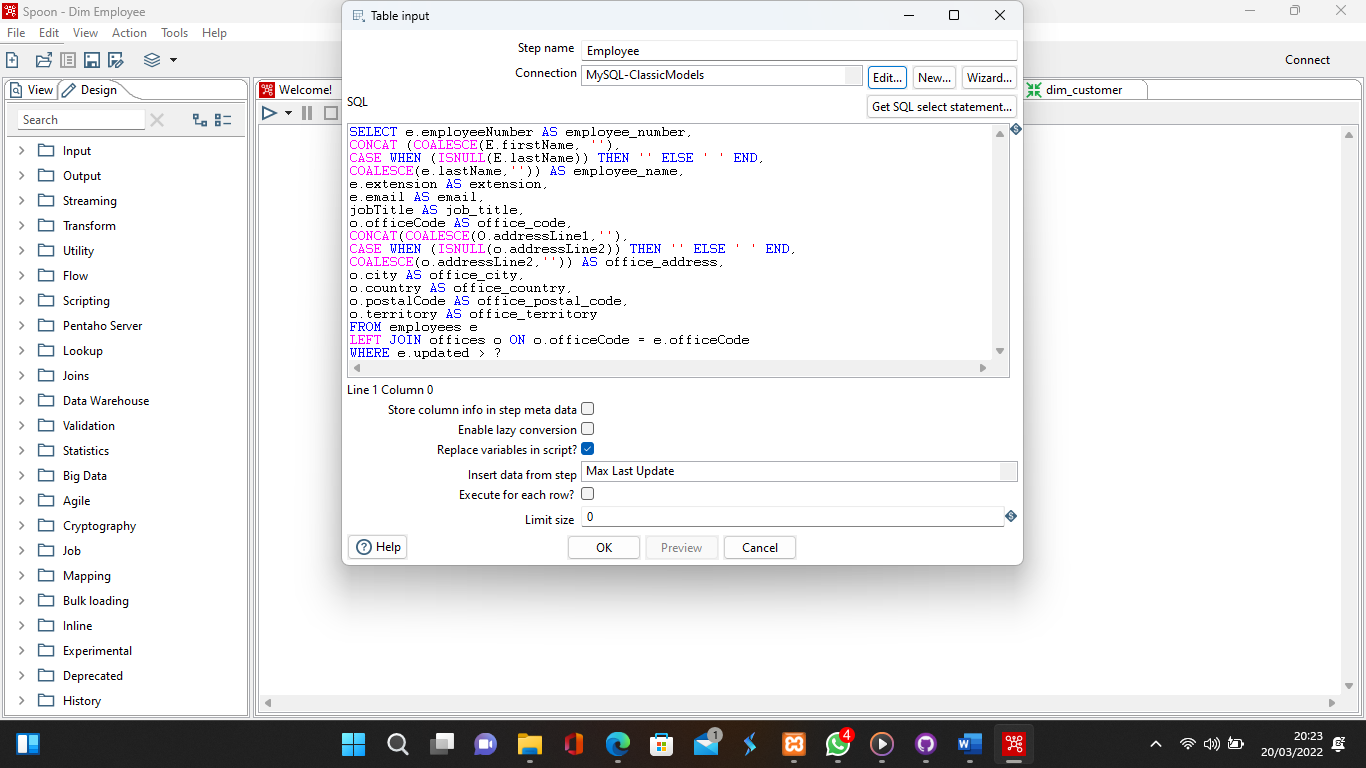 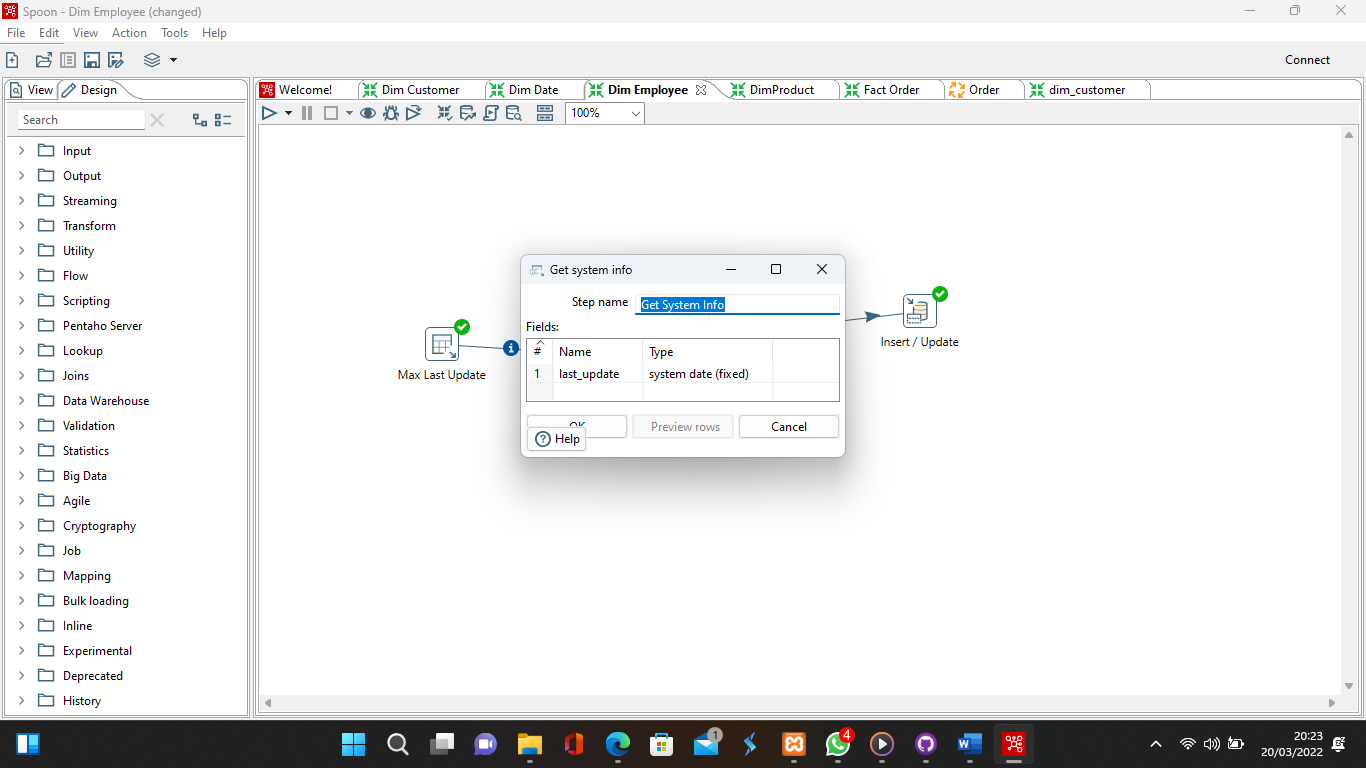 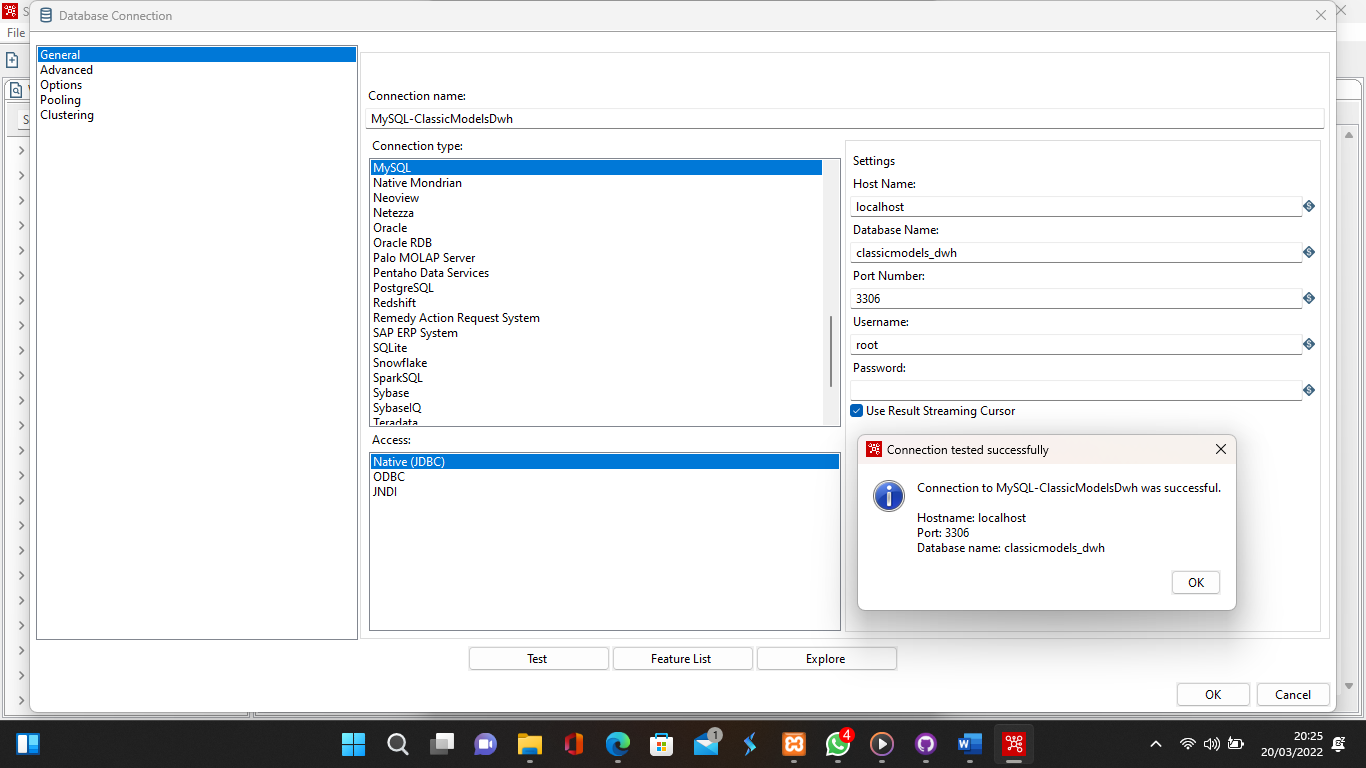 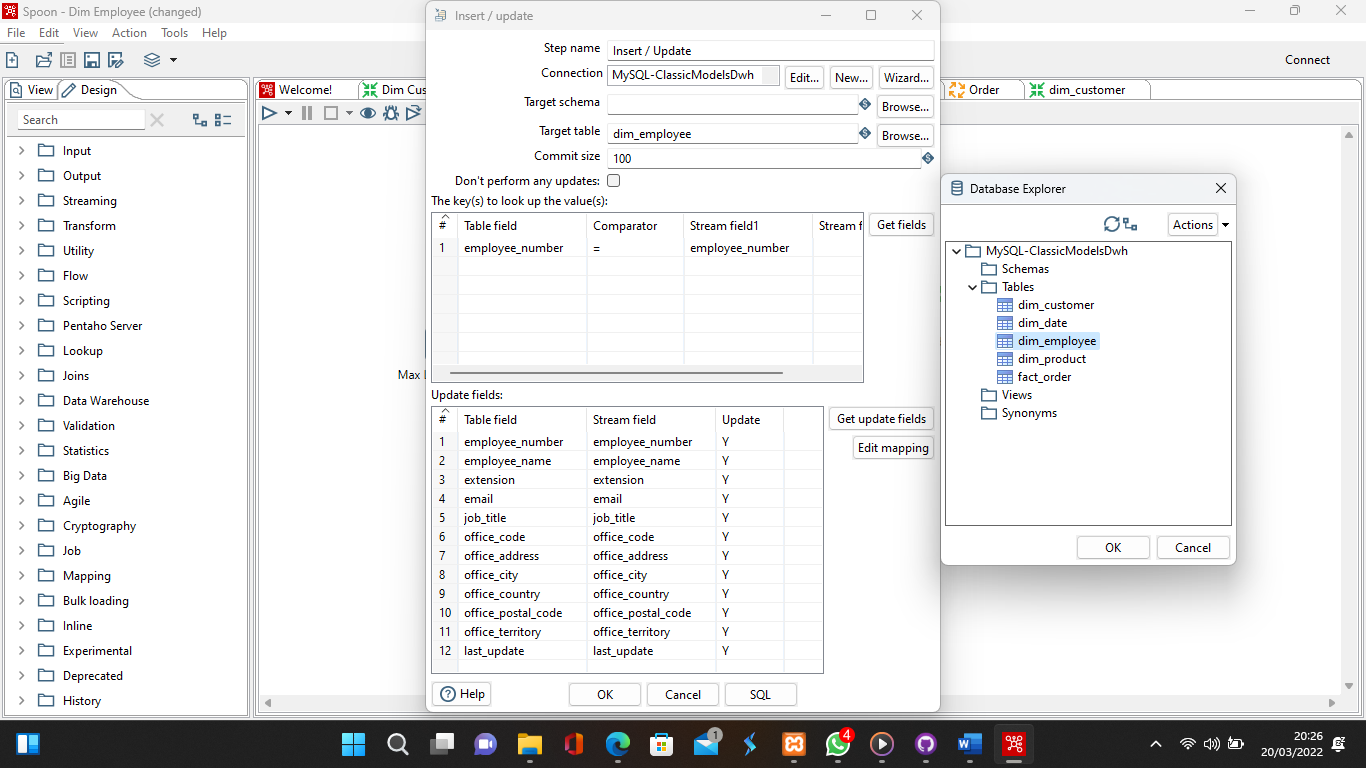 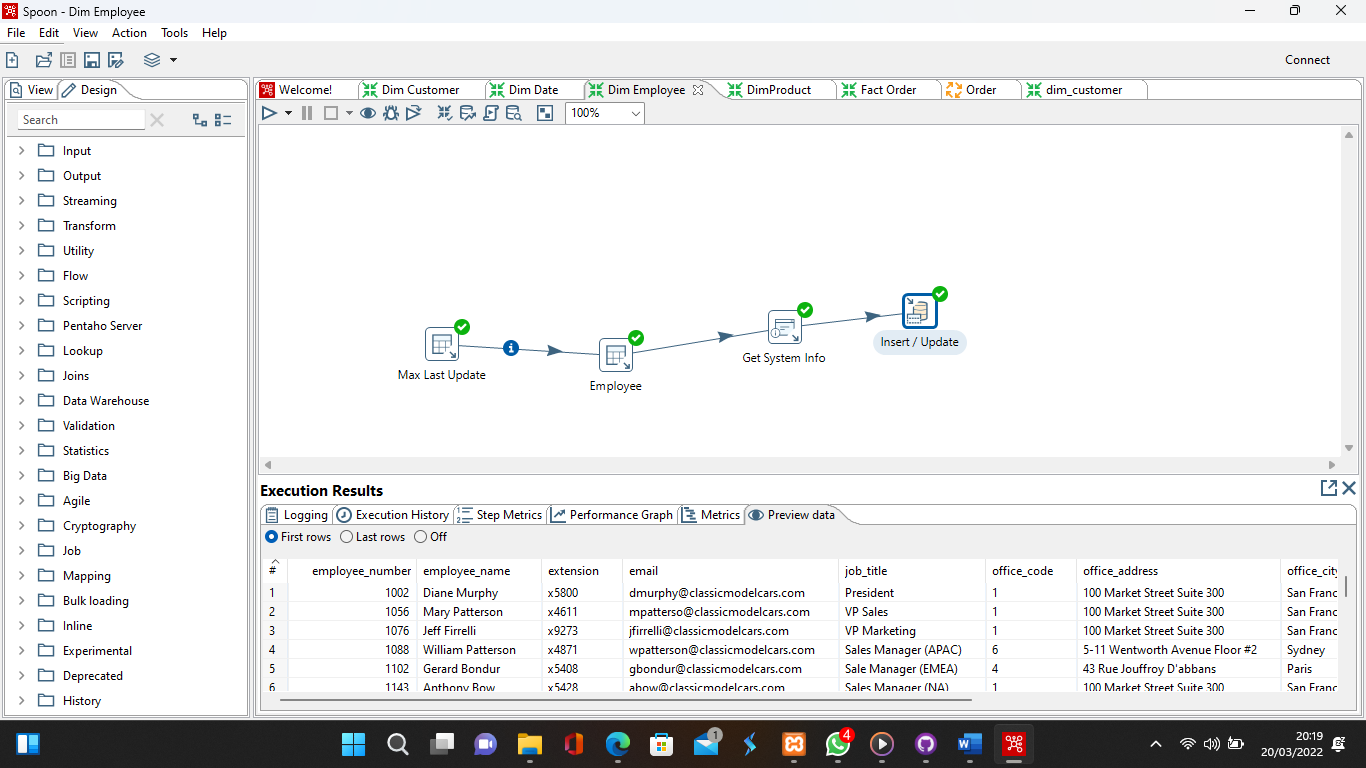 NoElemen KompetensiPenyelesaianPenyelesaianNoElemen KompetensiSelesaiTidak Selesai1.Latihan Pertama…2.Latihan Kedua…3.Latihan Ketiga…NoElemen KompetensiWaktu PengerjaanKriteria1.Latihan Pertama… Menit…2.Latihan Kedua… Menit…3.Latihan Ketiga… Menit…